GrantTrakMississippi
DepartmentOf Employment
SecuritySubrecipient User Manual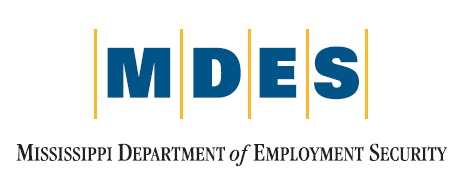 Revision 1, MM/DD/YYYYBasicsLogging in to GrantTrak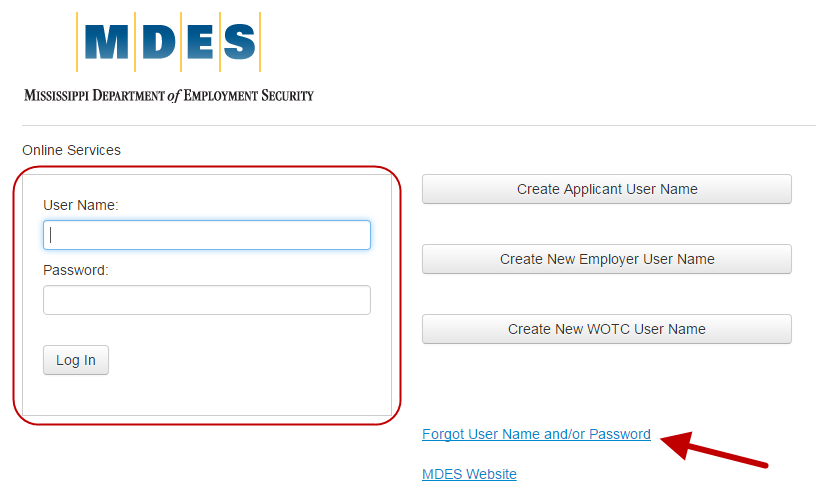 If you do not have a username and password, you must ask your manager to register an account for you. You will not be able to register for a staff login yourself. If you have forgotten your username or password, click the Forgot Username and/or Password link.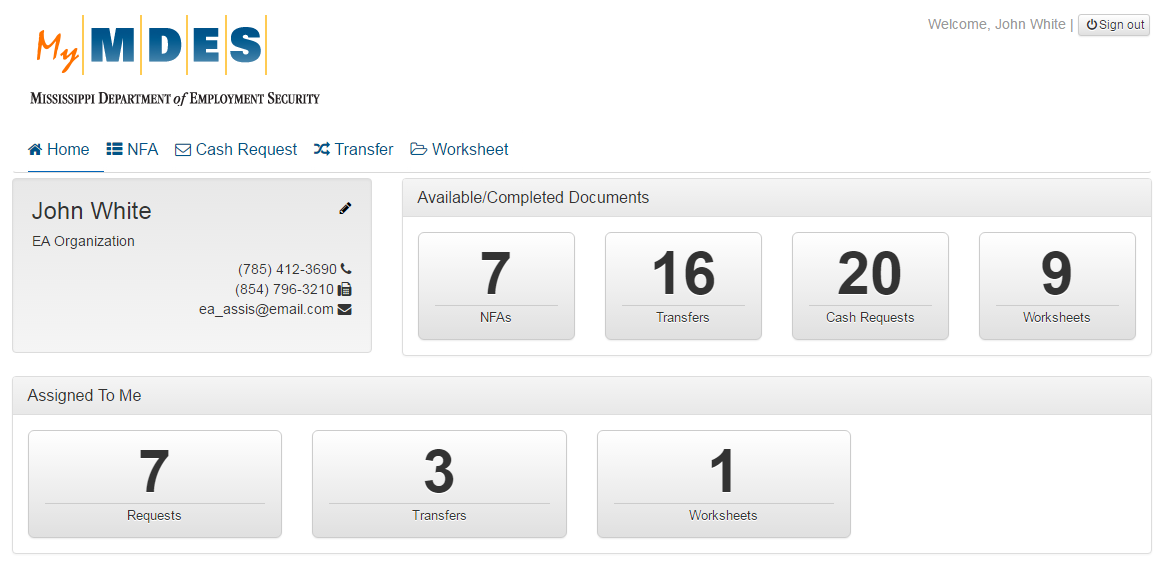 See the next section for details on the Dashboard. Home Page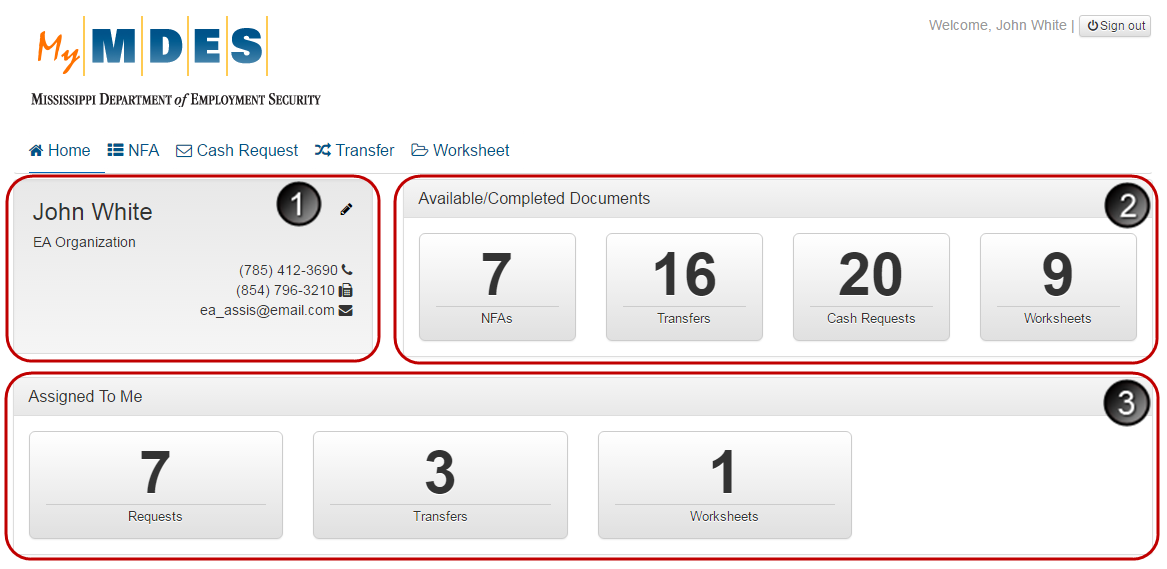 The Home page with the Dashboard is the first screen users see after logging in. The Dashboard allows the users to view the following:Name, organization and contact information of the currently logged-in user.Available/Completed Documents – The total number of NFAs, Transfers, Cash Requests, and Worksheets available to the logged-in user. Assigned To Me – The number of items assigned to the logged-in user.Clicking any number on the Dashboard will navigate you to the corresponding search results page, filtered accordingly.NOTE: The number of available sections that are displayed on the Home page depends on your role in the system.Logging Out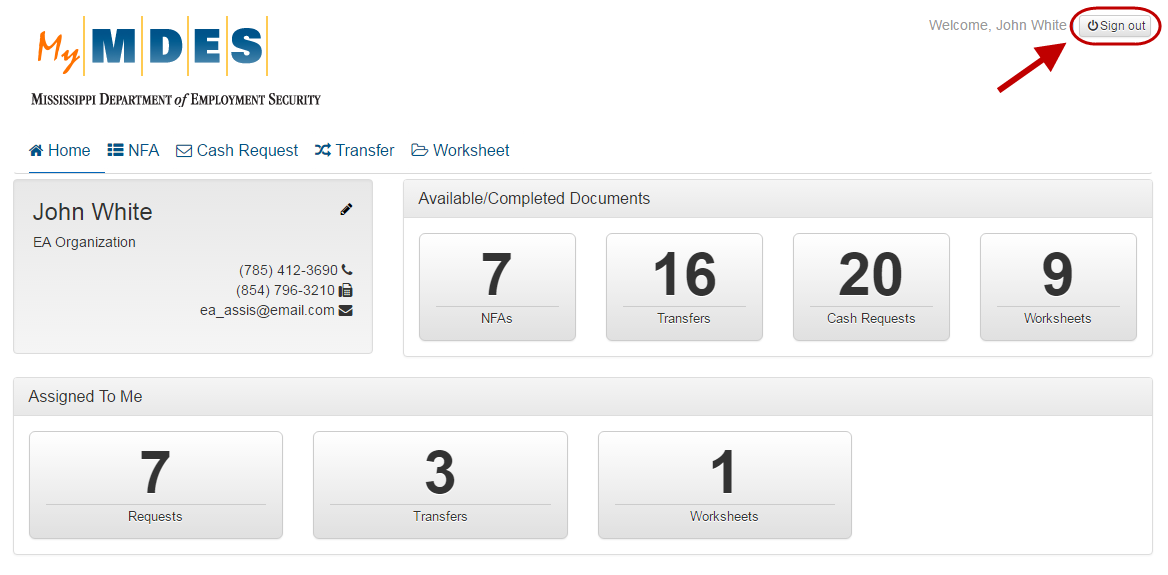 The Sign out button is located in the top-right corner of every screen.GrantTrak NavigationTop Navigation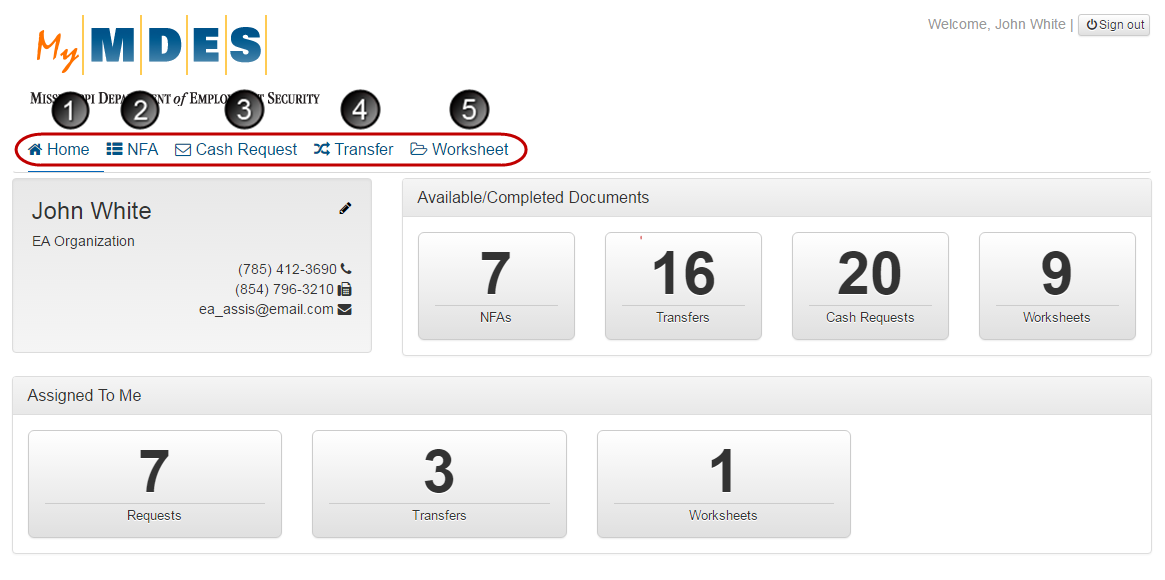 All GrantTrak features and functions can be reached from the top menus at any time during a session. The top menus are (1) Home, (2) NFA, (3) Cash Request, (4) Transfer, (5) Worksheet. Clicking each menu link will display the appropriate screen related to this menu. NOTE: The number of available menus depends on your role in the system.Search Results Screen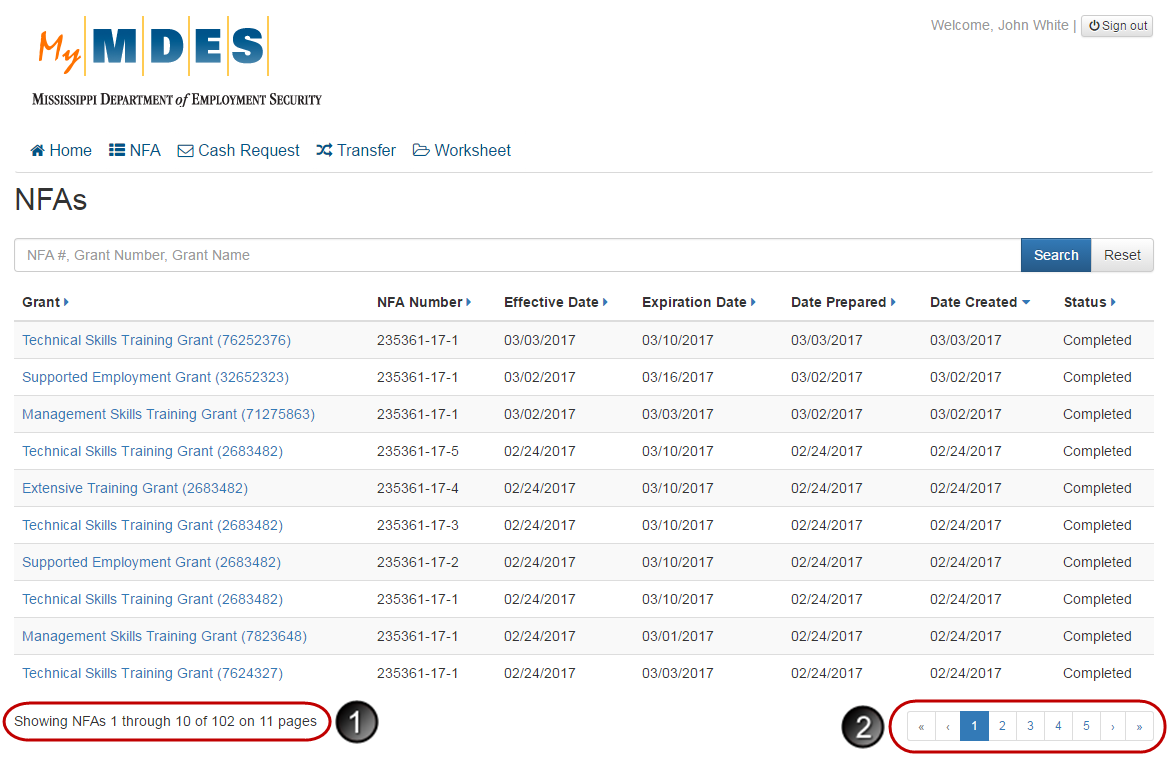 Clicking any menu link on the top navigation bar, except for Home, will display the appropriate search results screen. The line to the bottom left of the screen indicates the total number of search result items and the number of items displayed on the page.The line to the bottom right of the screen contains the following pagination options:<< (First): Opens the first screen of search results.< (Prev): Navigates to the previous screen of search results.Numbers (1, 2, 3, etc.): Navigates to the corresponding screen of search results.> (Next): Navigates to the next screen of search results.>> (Last): Opens the last screen of search results.View, Search, Creation, and Edit ScreensReturn to Search navigates to a Search Results screen.Search displays search records according to the entered criteria.Reset returns the search results screen to a default state.Cancel returns to the previous screen. If Cancel is clicked on a creation or edit screen, any changes made to the form will be discarded. Delete removes the currently selected record. Create appears on search results and view screens and allows users to create records.Save appears on edit and creation screens and allows users to save changes or add a record.Print allows users to print the currently displayed record.Submit allows users to change a status of a record. View History displays a history of status changes for a record.Recalculate Totals adjusts the read-only values on screens according to the entered amount.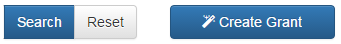 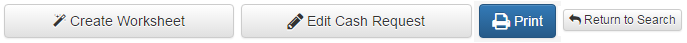 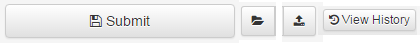 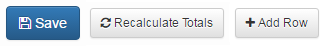 Global Features and
FunctionsAttachmentsDocuments can be attached on several view screens in the system. To attach a document: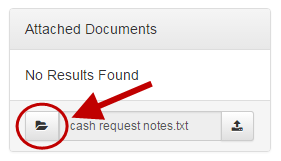 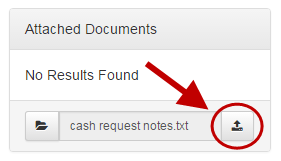 The attached file will appear in the Attached Documents section. To download an attachment, click the attachment link.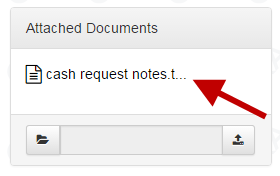 NOTES: Only the following file types can be attached on view screens: .csv, .pdf, .txt, .doc, .docx, .xls, .xlsx. The size of the attached file cannot be greater than 10 MB.Subrecipient users can only delete attachments that they added.Calendars and Dates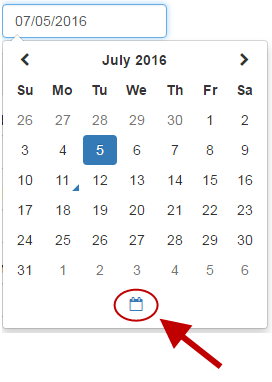 Clicking a date input field will open a calendar picker where you can choose a month, year, and day. If it is required to enter the current date, click the calendar icon to complete the field with the current date.Dates can also be entered as the following (m =Month, d= Day, y=Year): 1st [etc.]1st Jan [etc.]1st Jan 2006 [etc.] Jan 1st [etc.]Jan 1st 2006 [etc.] mm/dd/yyyymm-dd-yyyy mmddyyyy mmddyymm.dd.yyyyyyyy-mm-ddmm/yyyymm-yyyymm.yyyyyyy/mmyyyy-mmyyyy.mmSelection Dropdown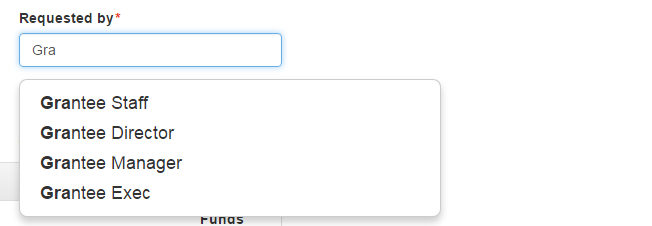 To complete some of the fields in the system, it is required to select an option from a dropdown list. To display a dropdown list of available matches, type the first 3 characters in the field. If there are no available options for the entered criteria, the ‘No Matches Found.’ message will display.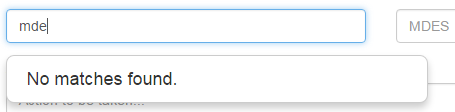 Notices of Fund AvailabilitySearching for a Notice of Fund AvailabilityGrantee Staff members, Grantee Managers, Grantee Directors, Grantee Executives, and Board Chairmen can search for NFAs that have the ‘Completed’ status.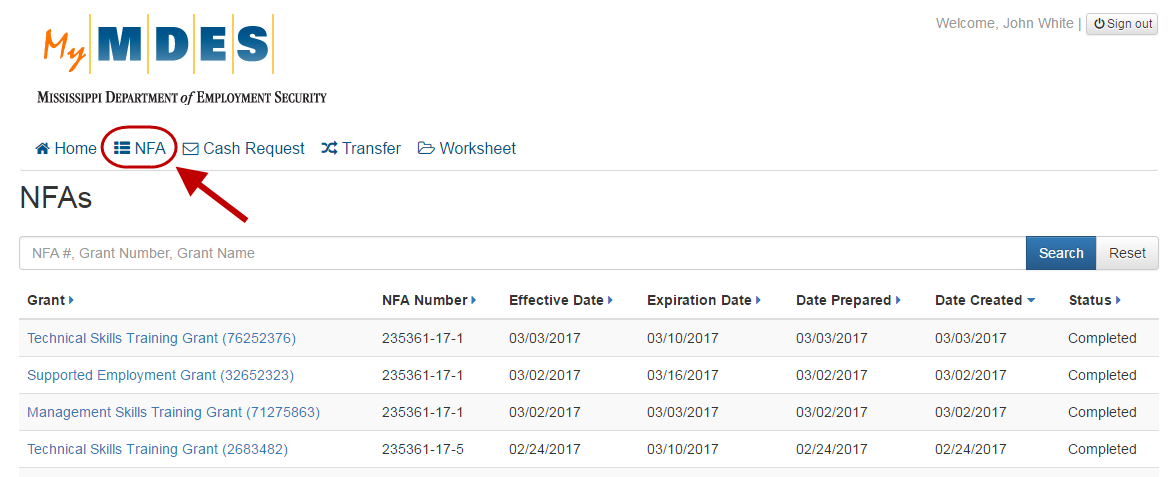 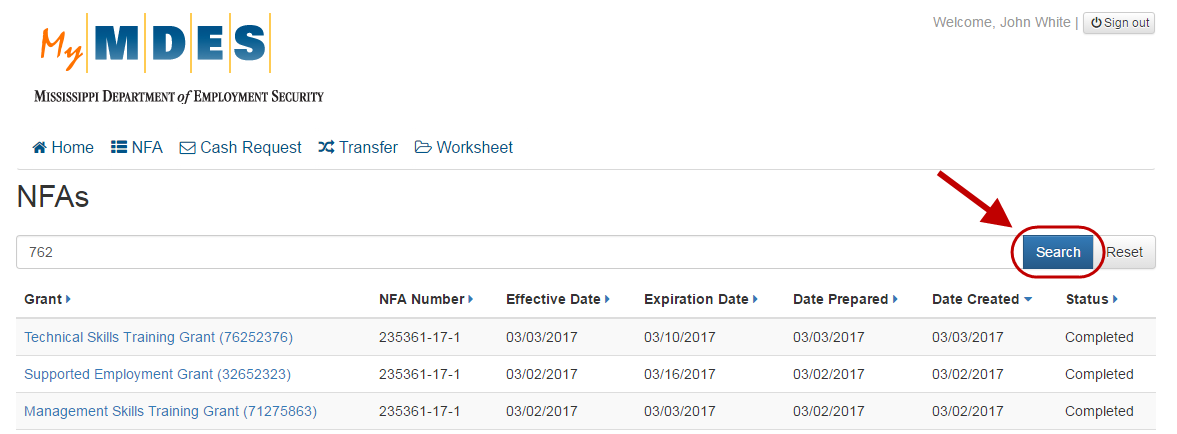 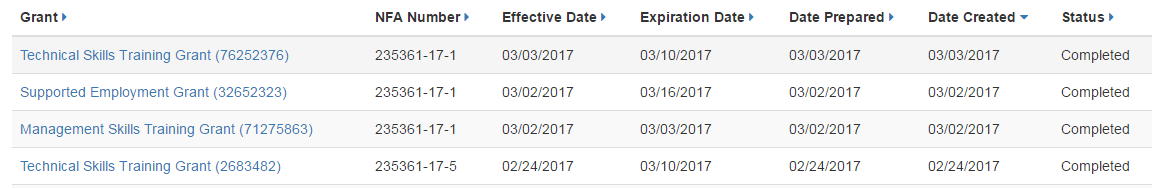 NOTE: By default, records in the grid are sorted by the Date Created column, but can be sorted by other column criteria.Clicking any grant name in the search results will open the corresponding Notice of Fund Availability View screen. For more details, refer to the Viewing a Notice of Fund Availability section.Viewing a Notice of Fund AvailabilityGrantee Staff members, Grantee Managers, Grantee Directors, Grantee Executives, and Board Chairmen can view NFAs that have the ‘Completed’ status.To open a Notice of Fund Availability View screen with associated details, click the grant name in the search results list. For details on how to search for an NFA, refer to the Searching for a Notice of Fund Availability section.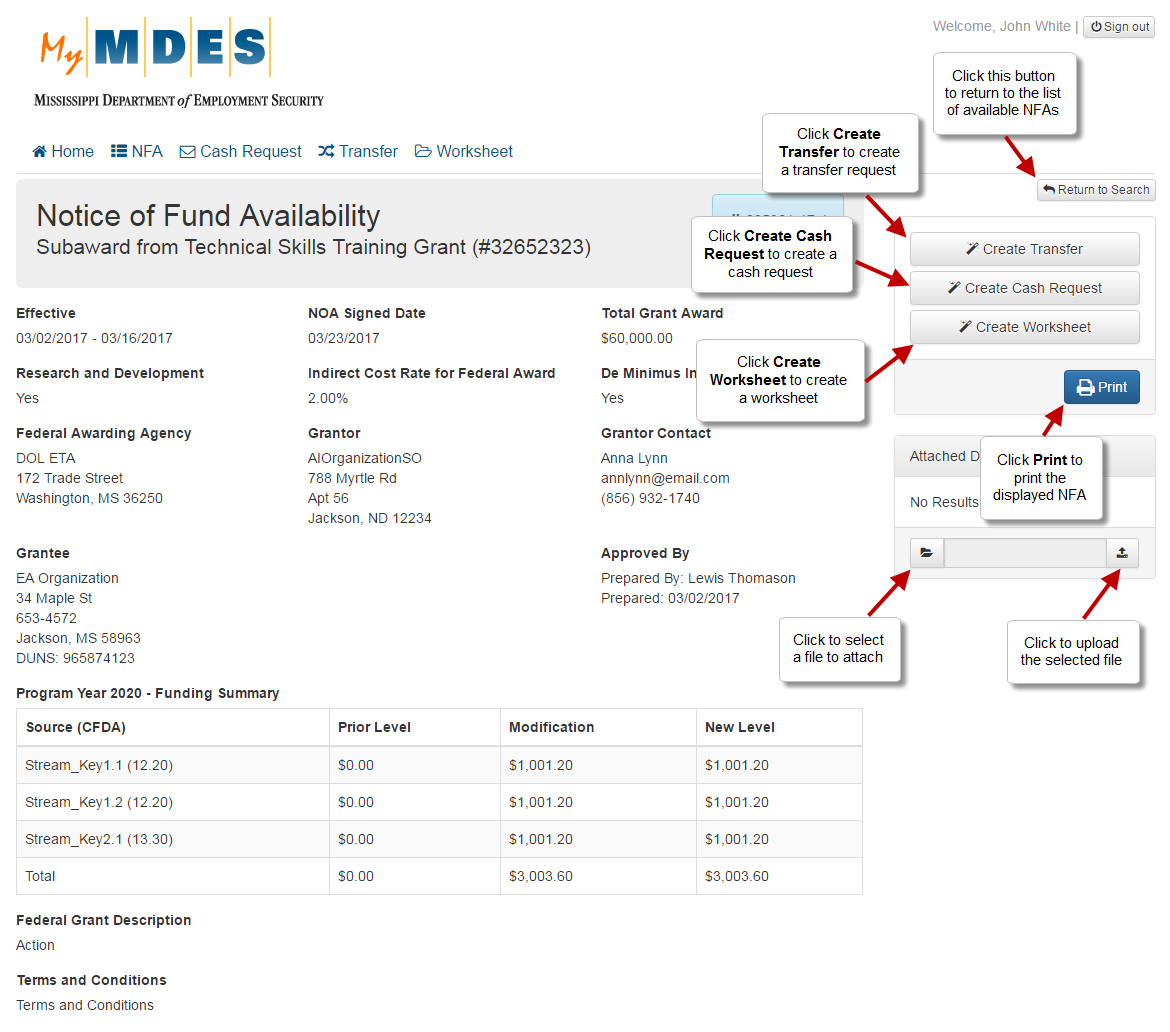 The NFA View screen provides access to the information about the NFA, related actions and documents in the GrantTrak system.NOTE: The number of available actions on the NFA View screen depends on your role in the system. On an NFA View screen, you can attach documents to the selected NFA. To attach a document: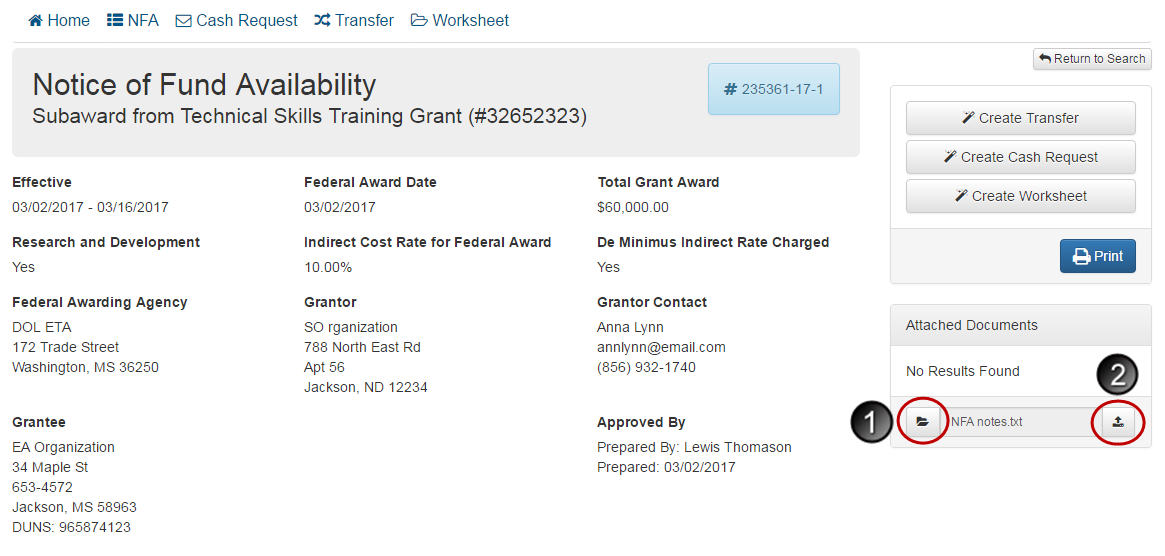 Click the folder icon and select the required document from your local directory.Click the upload icon to attach the selected file.Cash RequestCreating a Cash RequestGrantee Staff members, Grantee Managers, Grantee Directors and Grantee Executives can create cash requests.Cash requests are created from the Notice of Fund Availability View screen for NFAs associated with your current organization. For details on other actions available for an NFA, refer to the Viewing a Notice of Fund Availability section.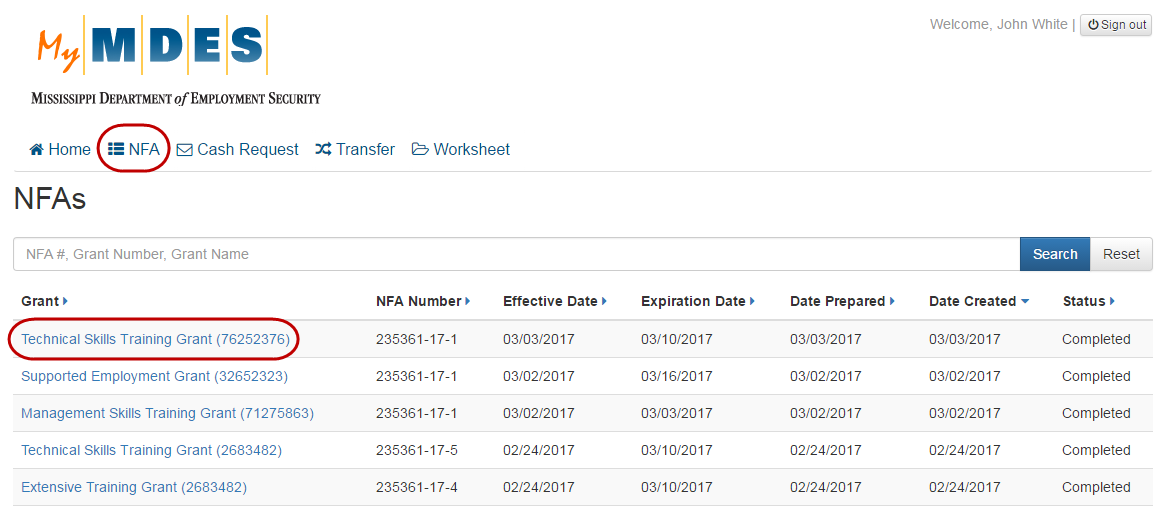 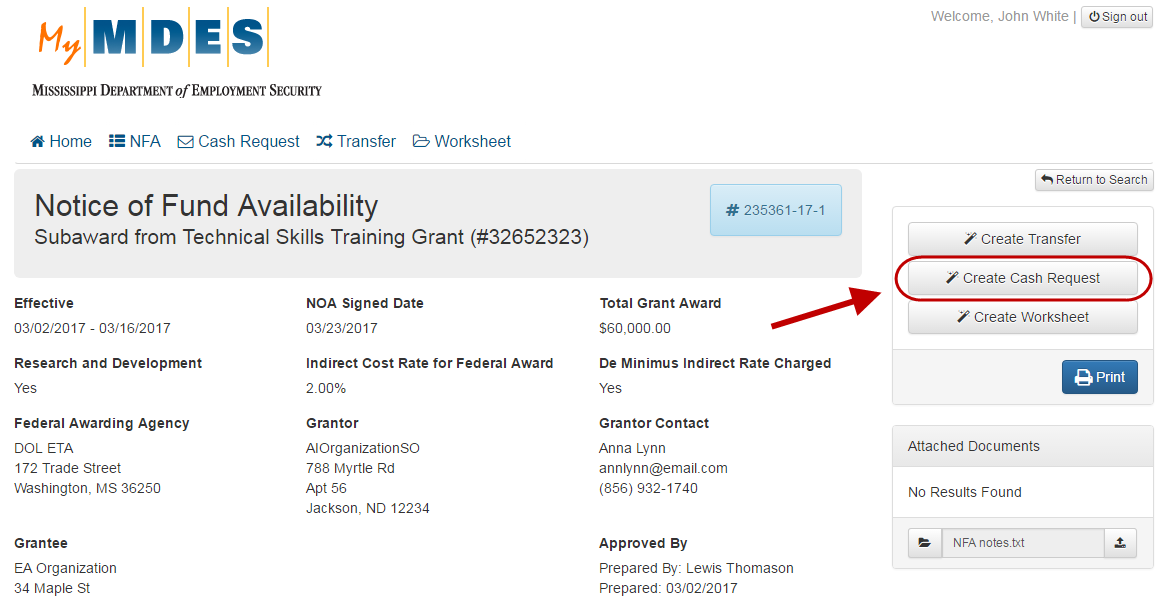 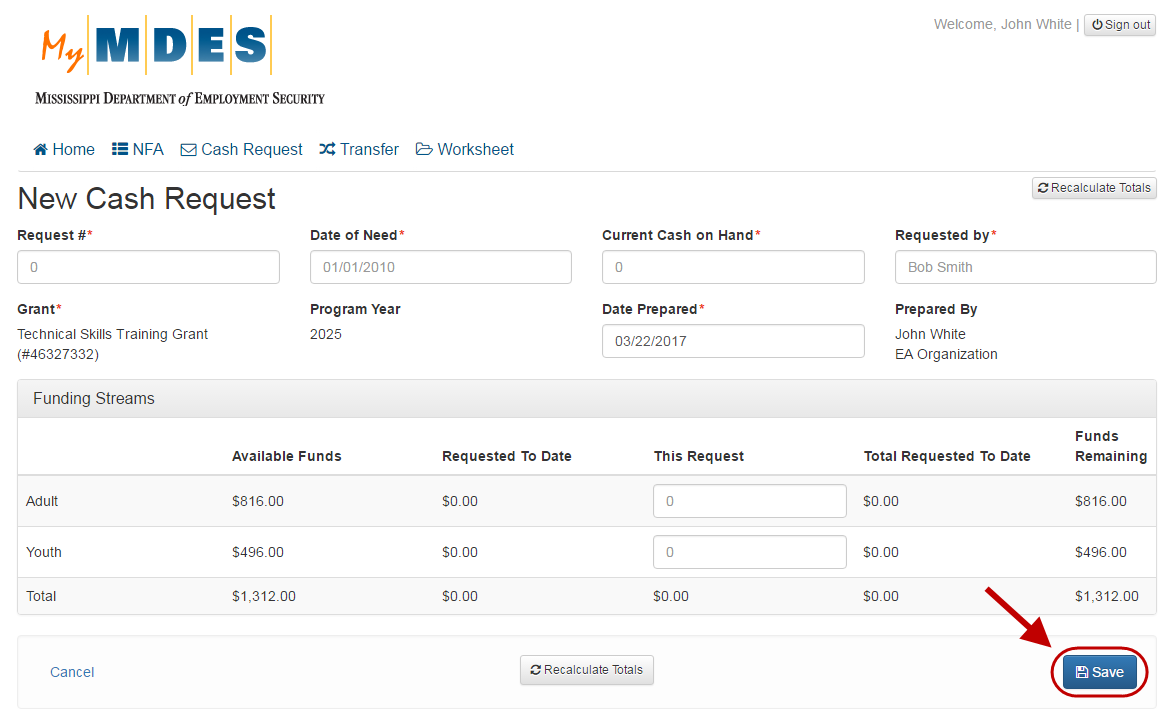 NOTE: Use the Recalculate Totals button to recalculate the remaining amount according to the entered request value.Searching for a Cash RequestGrantee Staff members, Grantee Managers, Grantee Directors, and Grantee Executives can search for cash requests.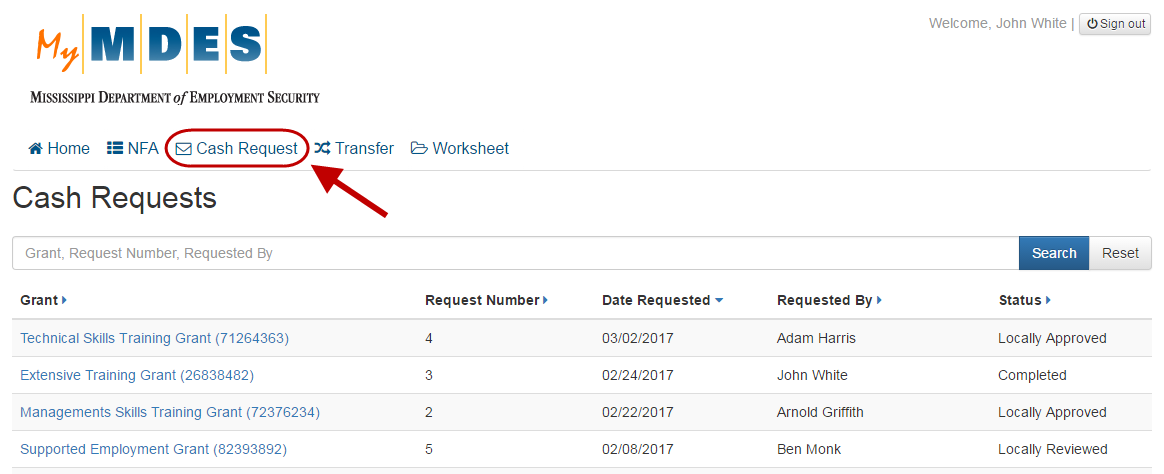 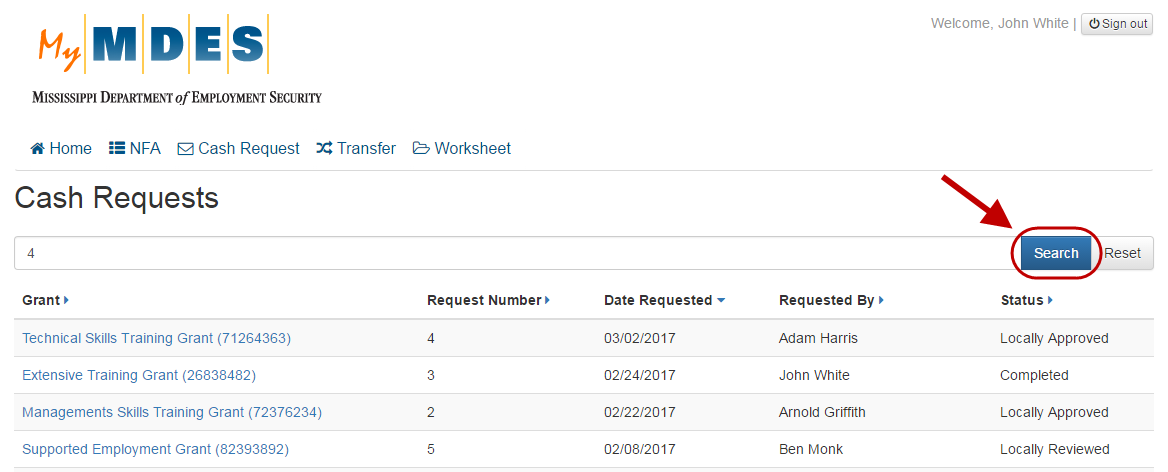 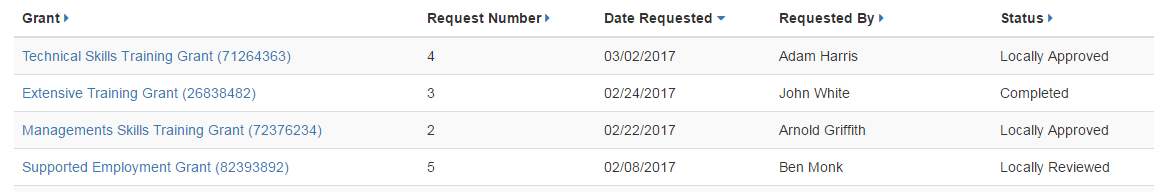 NOTE: By default, records in the grid are sorted by the Date Requested column, but can be sorted by other column criteria.Clicking any grant name in the search results will open the corresponding Cash Request View screen. For more details, refer to the Viewing a Cash Request section.Viewing a Cash RequestGrantee Staff members, Grantee Managers, Grantee Directors, and Grantee Executives can view cash requests in any status. Board Chairmen can only view NFAs that have the ‘Completed’ status.To open a Cash Request View screen with associated details, click the grant name in the search results list. For details on how to search for a cash request, refer to the Searching for a Cash Request section.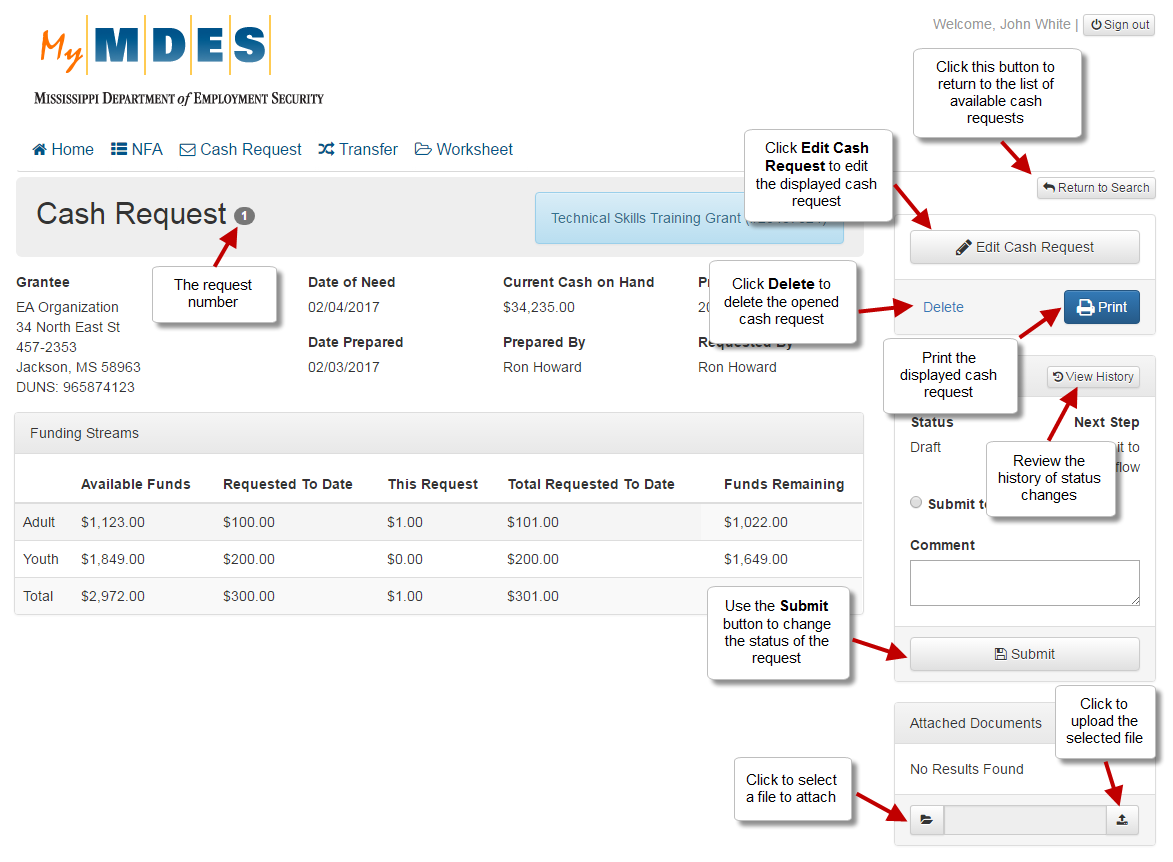 NOTE: The number of available actions on the screen depends on the status of the cash request.On a Cash Request View screen, you can attach documents to the selected cash request. To attach a document: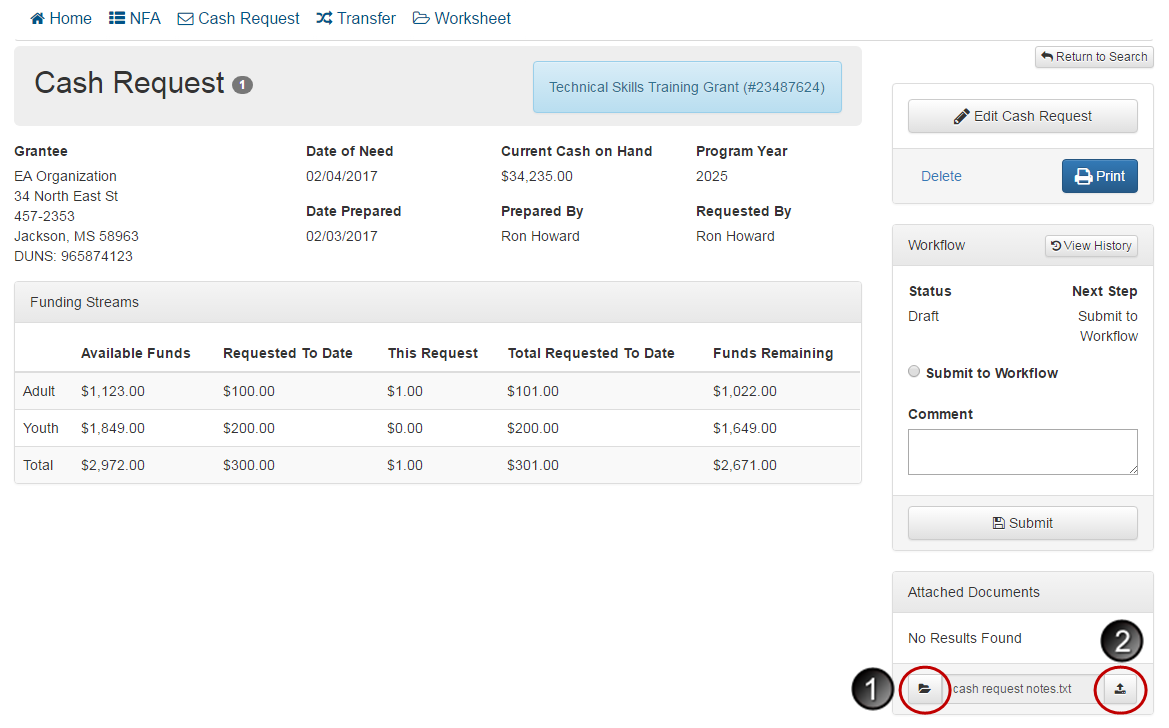 Click the folder icon and select the required document from your local directory.Click the upload icon to attach the selected file.Editing a Cash RequestGrantee Staff members, Grantee Managers, Grantee Directors and Grantee Executives can edit cash requests that have a status of ‘Draft’.Information related to a cash request can be modified from the associated Cash Request View screen. For details on other functions available for cash requests, refer to the Viewing a Cash Request section.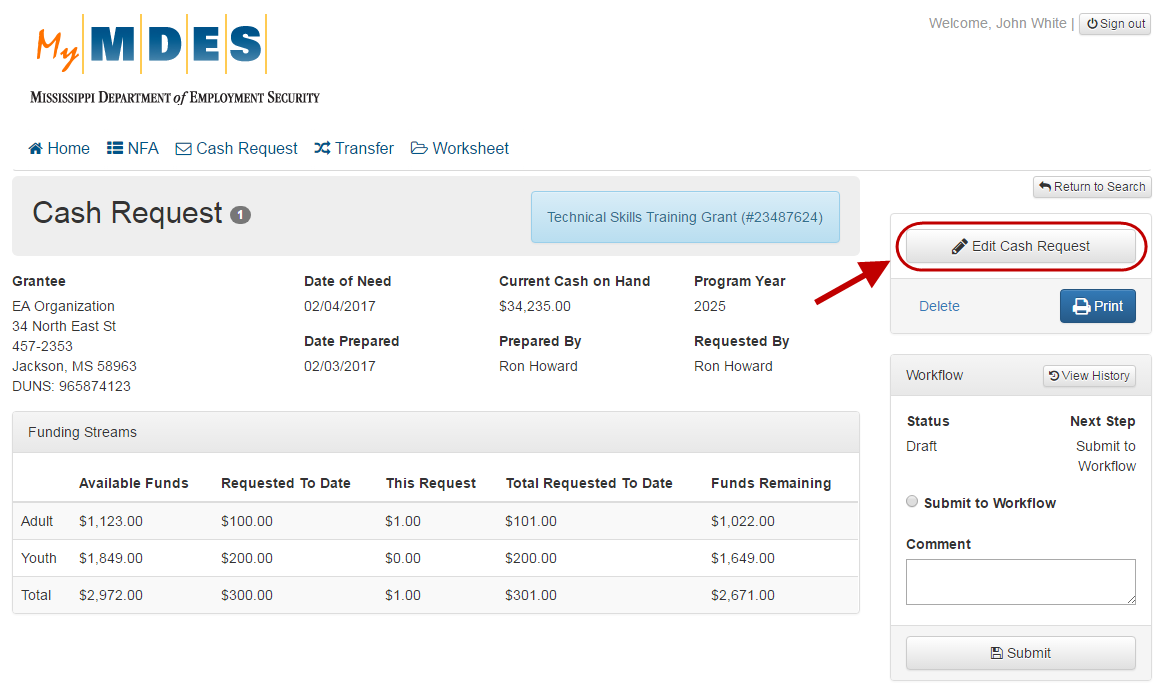 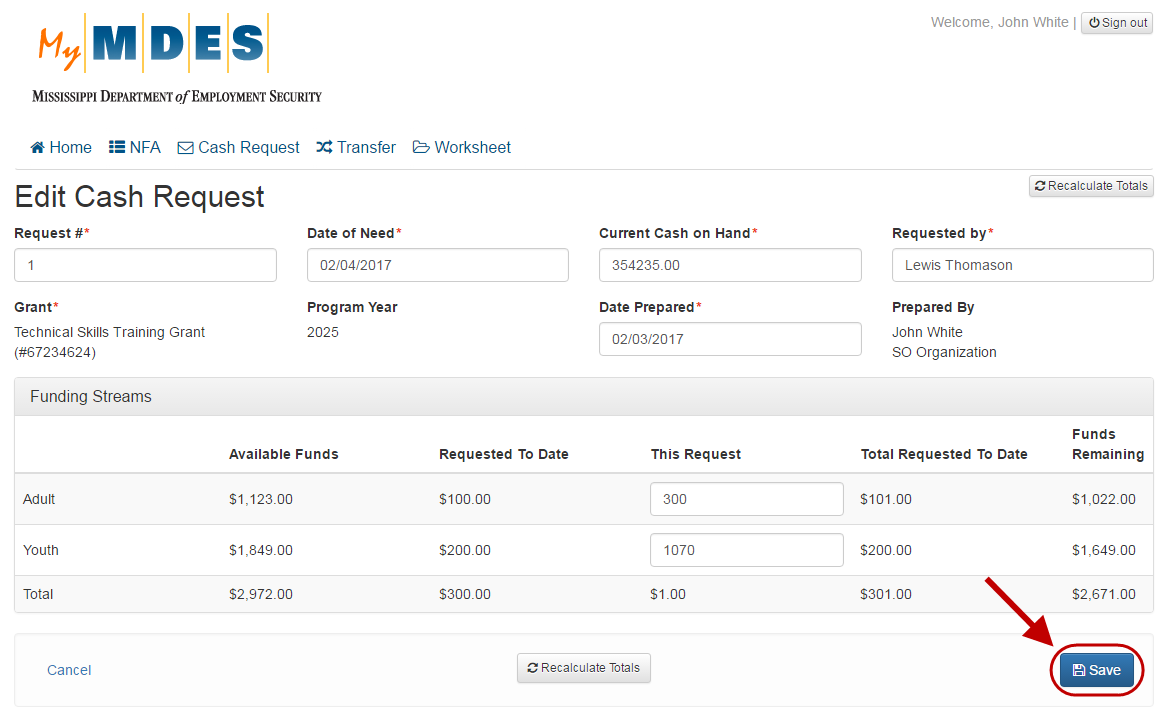 Deleting a Cash RequestGrantee Staff members, Grantee Managers, Grantee Directors and Grantee Executives can delete cash requests that have a status of ‘Draft’.Information related to a cash request can be deleted from the associated Cash Request View screen. For details on other functions available for cash requests, refer to the Viewing a Cash Request section.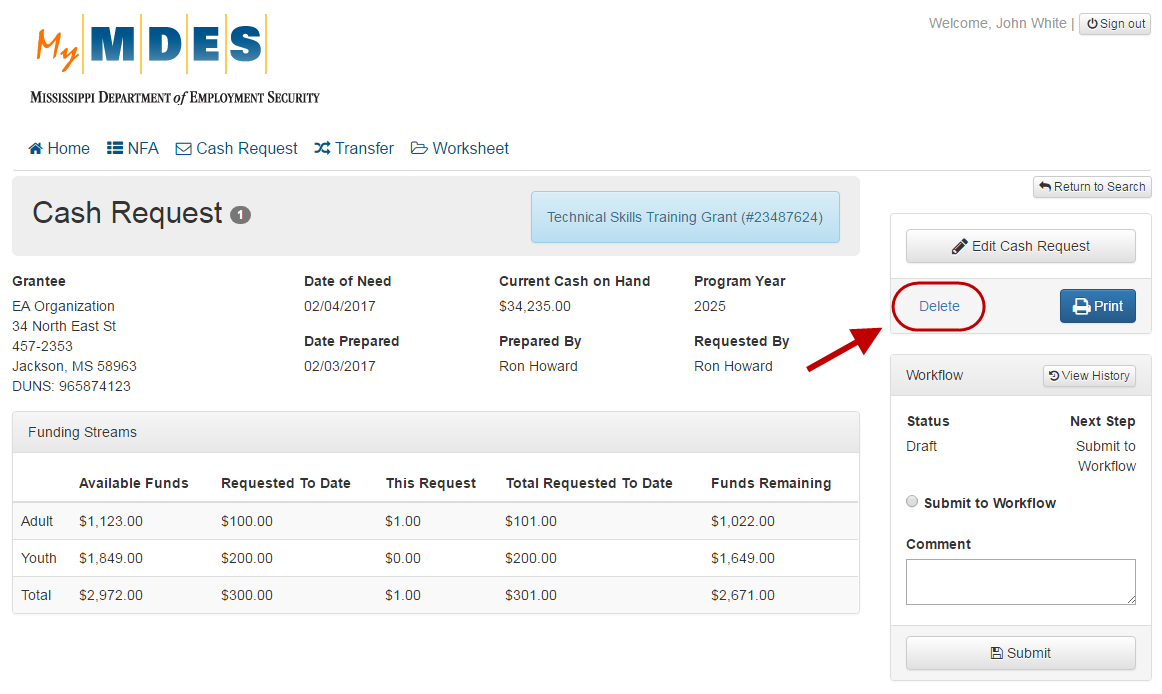 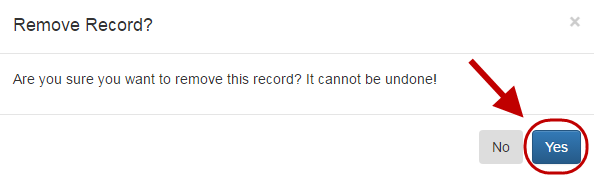 Submitting a Cash Request to WorkflowGrantee Staff members, Grantee Managers, Grantee Directors and Grantee Executives can submit cash requests to Workflow. In order to initiate the process of approving a cash request, it must be submitted to Workflow from the associated Cash Request View screen. For details on other actions available for cash requests, refer to the Viewing a Cash Request section.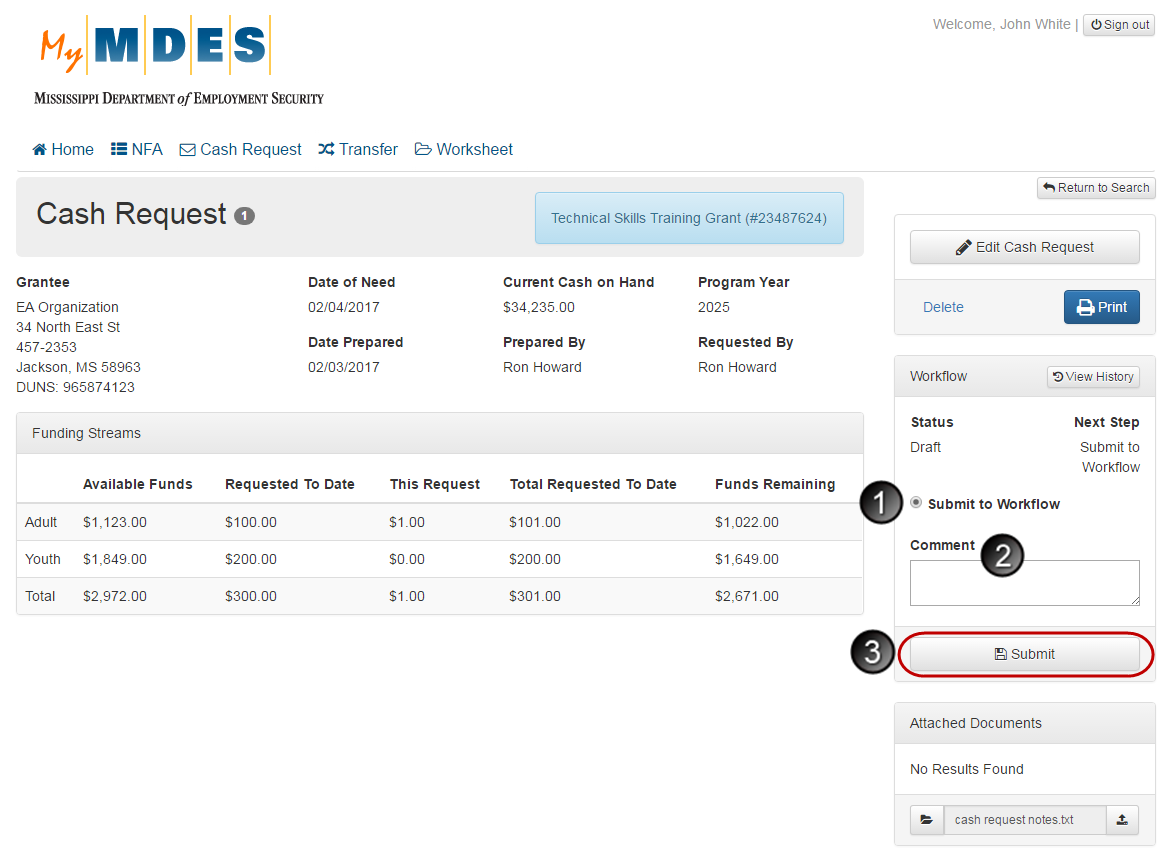 To submit a cash request to Workflow:Select Submit to Workflow in the Workflow section.Enter a comment in the Comment field.Click the Submit button.NOTE: Clicking Submit will change the status from ‘Draft to ‘Submitted to Workflow’.Signing a Cash RequestGrantee Managers, Grantee Directors and Grantee Executives can locally sign cash requests that have a status of ‘Submitted to Workflow’.Cash requests can be signed from the associated Cash Request View screen. For details on other actions available for cash requests, refer to the Viewing a Cash Request section.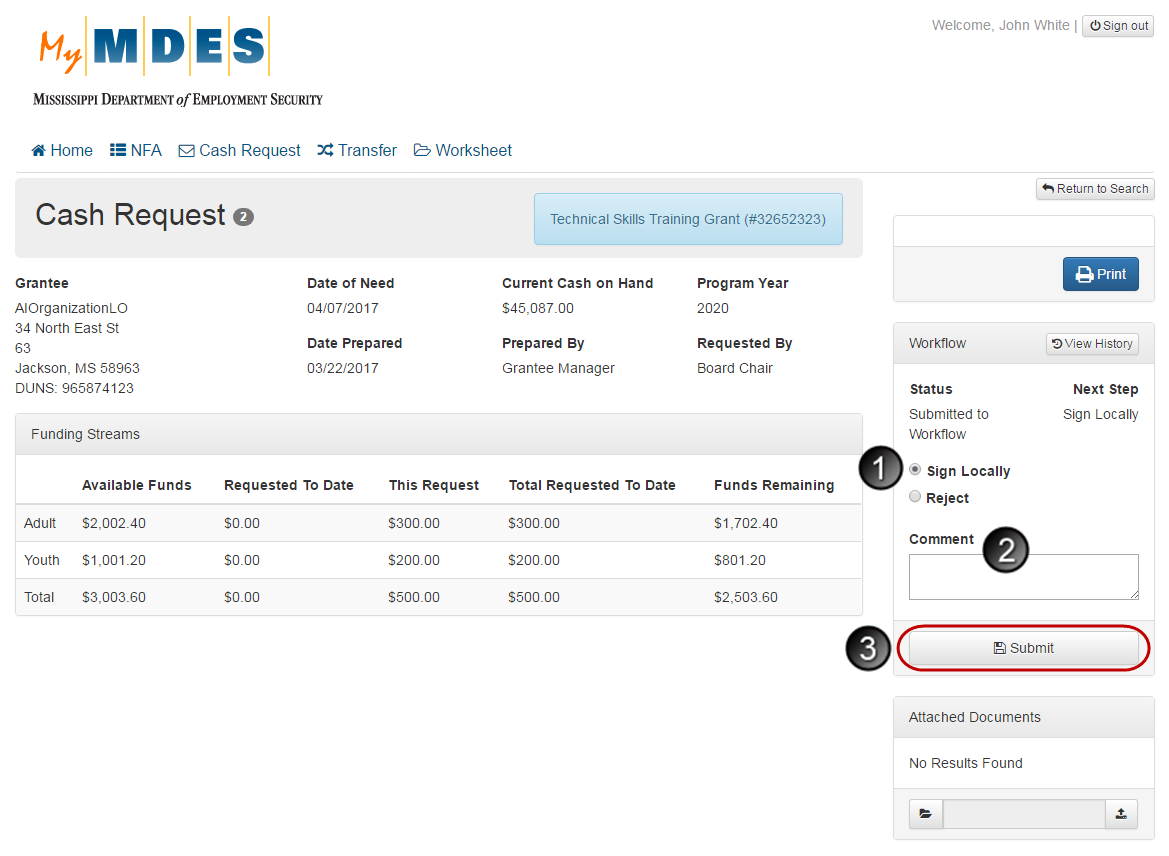 To sign a cash request:Select Sign Locally in the Workflow section.Enter a comment in the Comment field.Click the Submit button.NOTE: Clicking Submit will change the status to ‘Locally Signed’.Once the cash request has been locally signed, further status changes (state review and approval) are available only to State Office users.Rejecting Status ChangesIf necessary, a status change, which has been submitted, can be rejected. NOTE: After a cash request has been locally signed, the status cannot be rejected.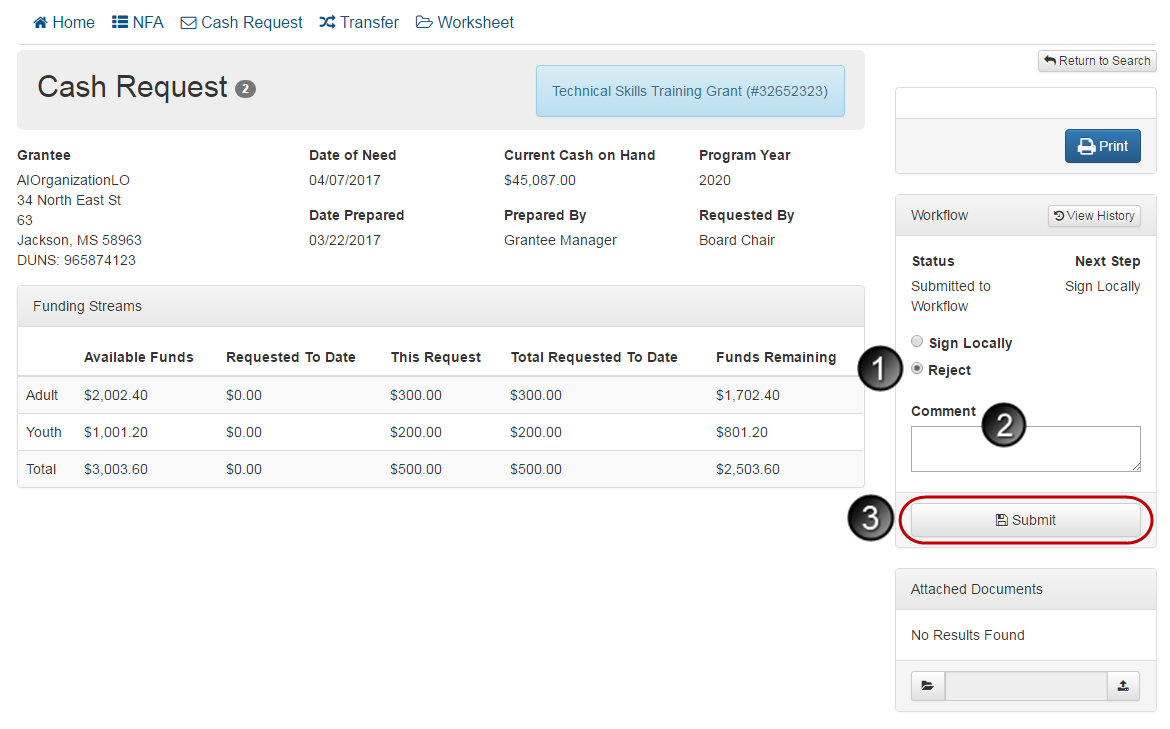 To reject a status change:Select Reject in the Workflow section.Enter a comment in the Comment field.Click the Submit button.NOTE: Clicking Submit will change the status to ‘Draft’.TransferCreating a TransferGrantee Staff members, Grantee Managers, Grantee Directors and Grantee Executives can create transfers.Cash requests are created from the Notice of Fund Availability View screen for NFAs associated with your current organization. For details on other actions available for an NFA, refer to the Viewing a Notice of Fund Availability section.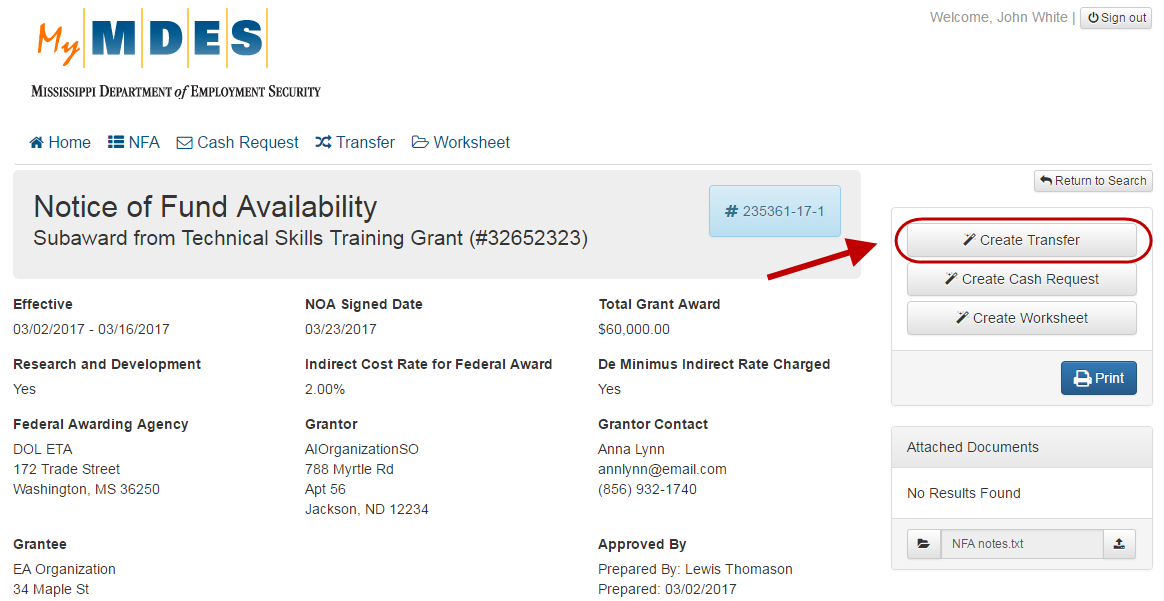 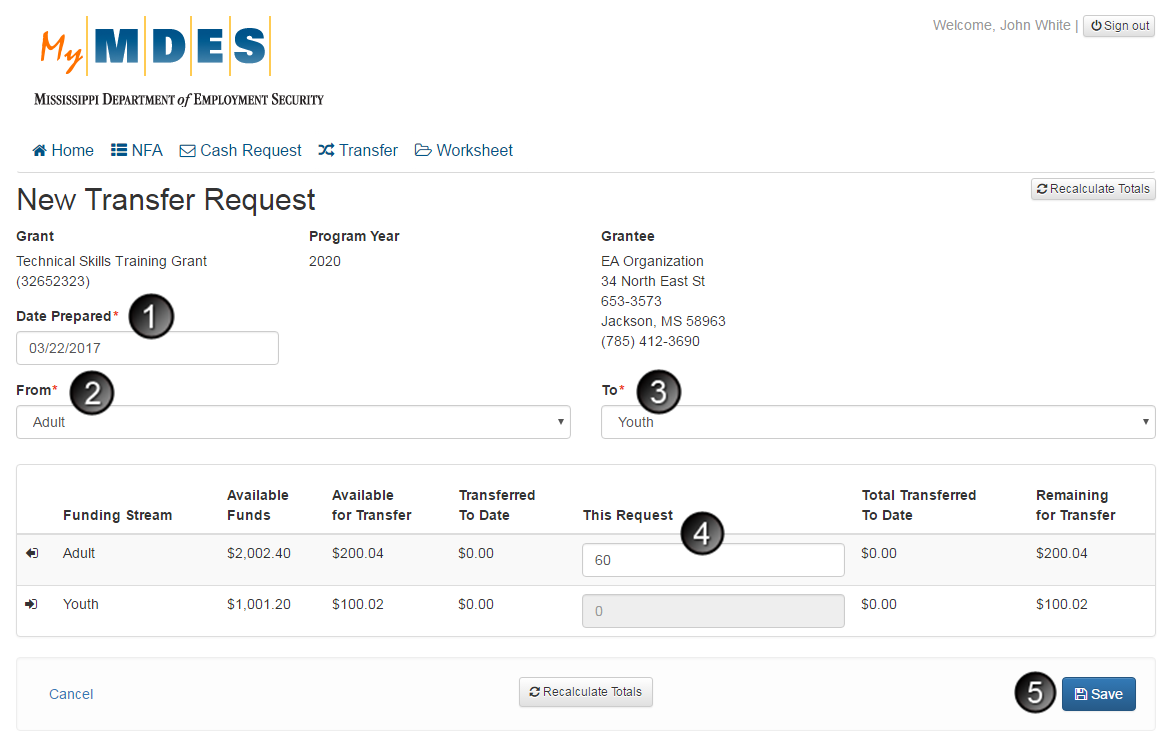 In the Date Prepared field, select the date for the transfer request.Select the transfer source in the From field. Select the transfer destination in the To field.In the This Request column, enter the planned transfer amount.Click Save to create the transfer.NOTES: Completing the From/To fields will display the corresponding funding stream details. Use the Recalculate Totals button to recalculate the remaining amount according to the entered request value.Searching for a TransferGrantee Staff members, Grantee Managers, Grantee Directors, Grantee Executives, and Board Chairmen can search for transfers.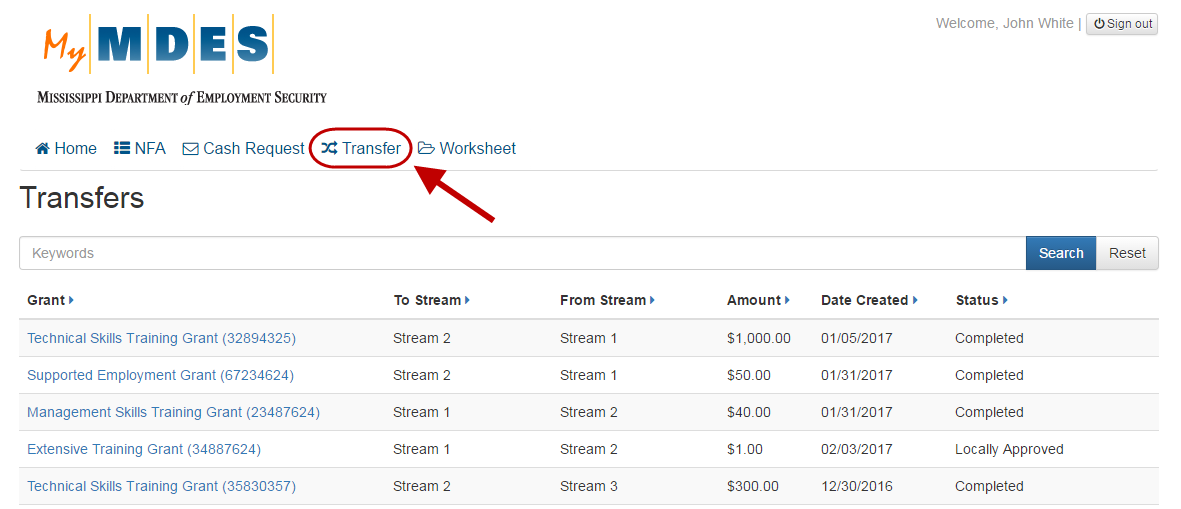 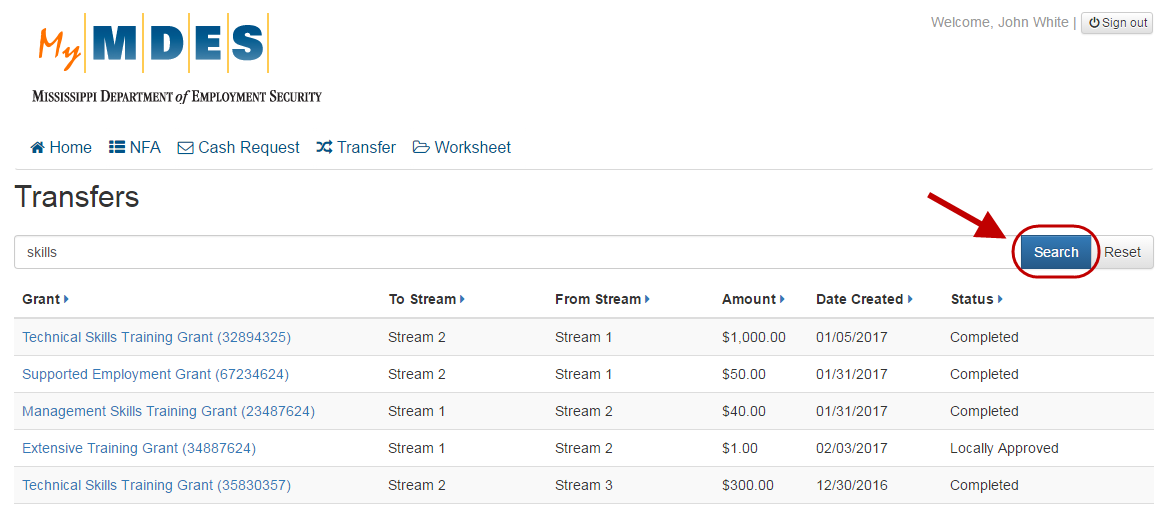 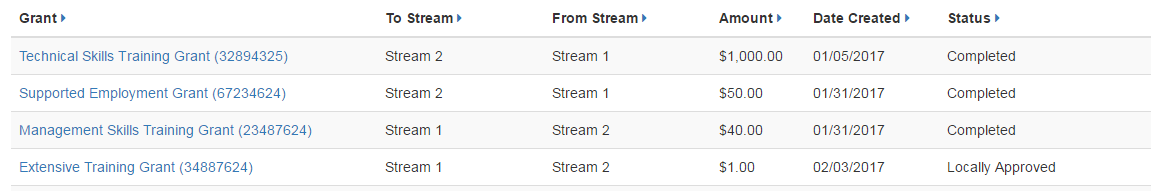 Clicking any grant name in the search results will open the corresponding Transfer View screen. For more details, refer to the Viewing a Transfer section.Viewing a TransferGrantee Staff members, Grantee Managers, Grantee Directors, Grantee Executives, and Board Chairmen can view transfers.To open a Transfer View screen with associated details, click the grant name in the search results list. For details on how to search for a transfer, refer to the Searching for a Transfer section.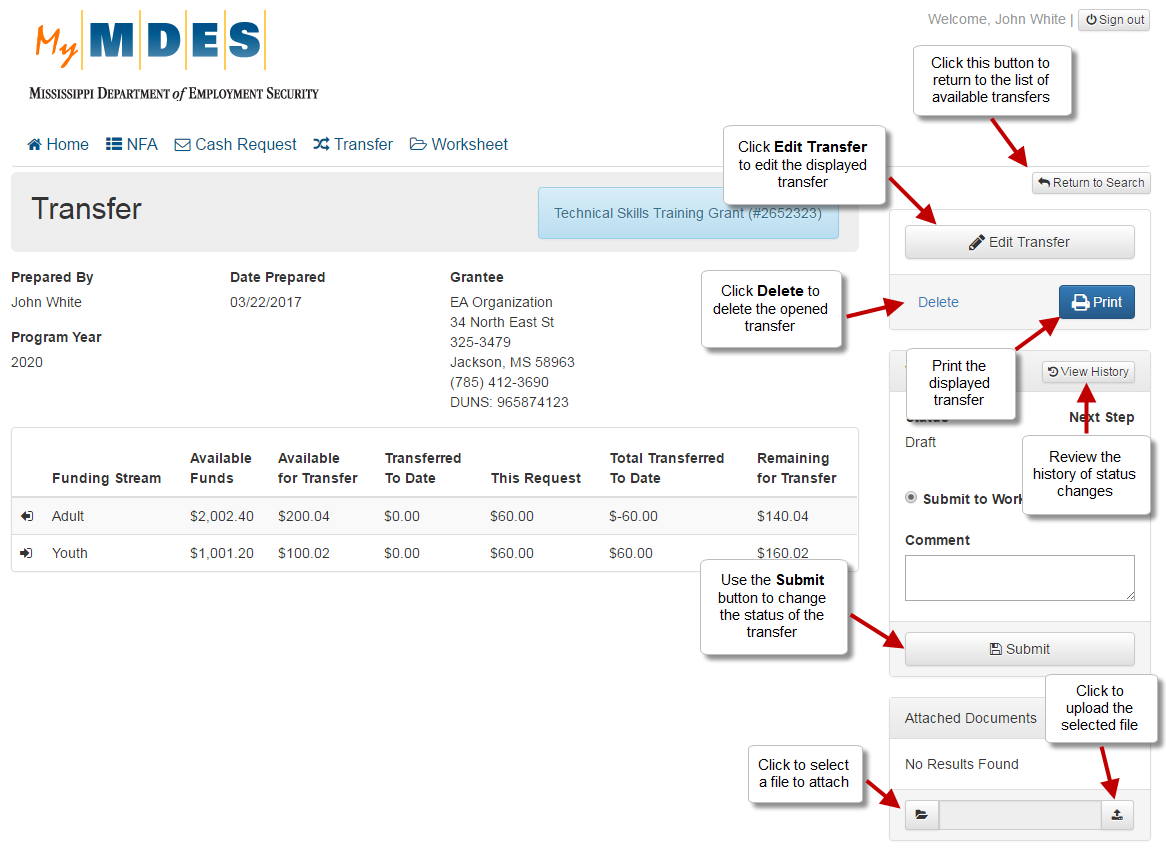 NOTE: The number of available actions on the screen depends on the status of the transfer.On a Transfer View screen, you can attach documents to the selected transfer. To attach a document: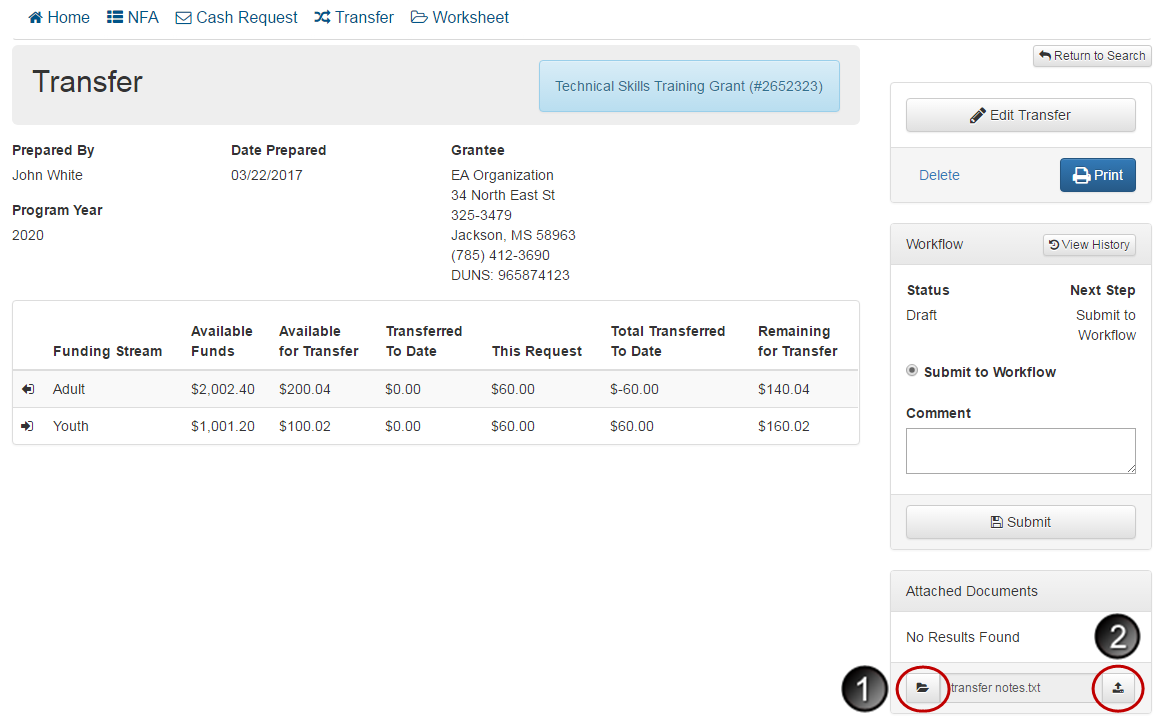 Click the folder icon and select the required document from your local directory.Click the upload icon to attach the selected file.Editing a TransferGrantee Staff members, Grantee Managers, Grantee Directors, and Grantee Executives can edit transfers that have a status of ‘Draft’.Information related to a transfer can be modified from the associated Transfer View screen. For details on functions available for transfers, refer to the Viewing a Transfer section.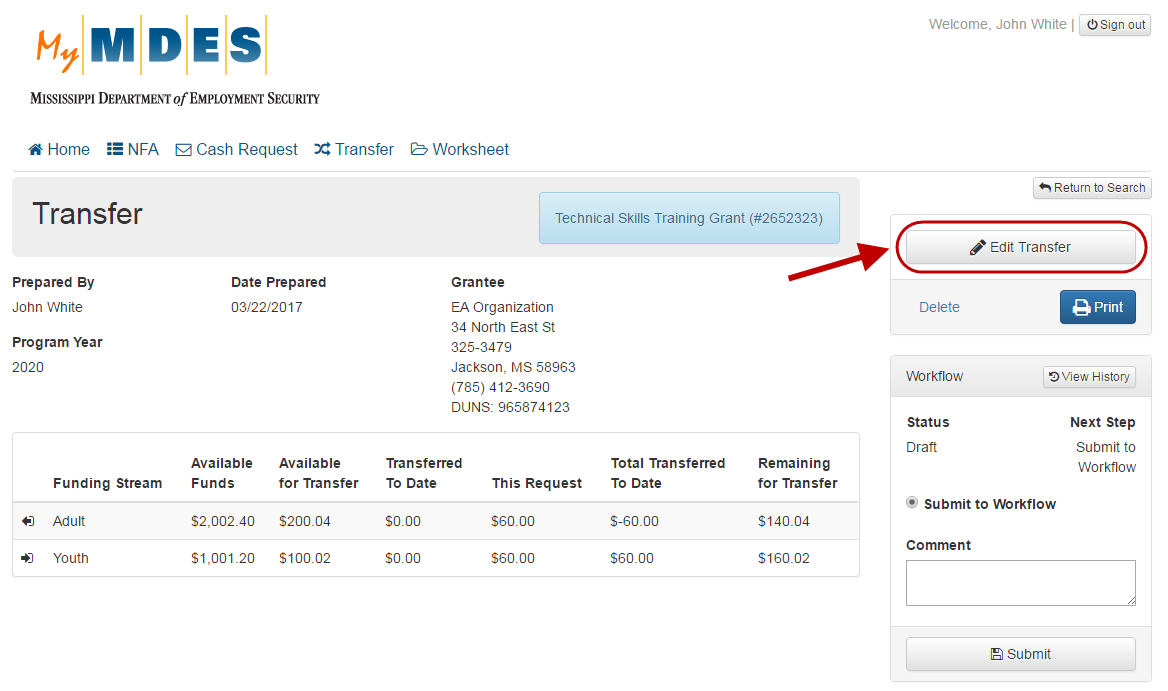 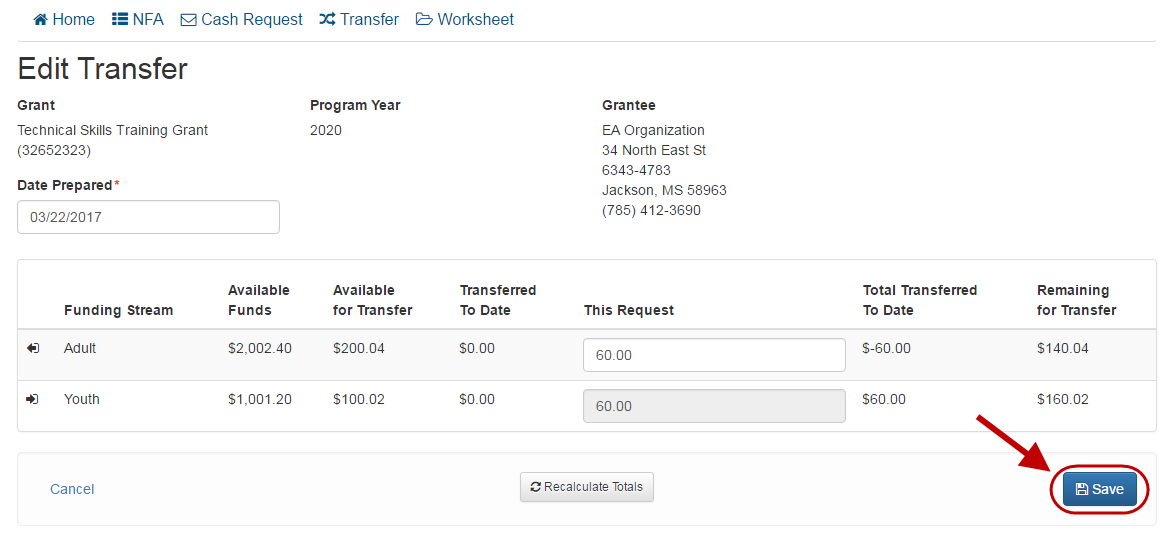 NOTE: Use the Recalculate Totals button to recalculate the remaining amount according to the entered request value. Deleting a TransferGrantee Staff members, Grantee Managers, Grantee Directors, and Grantee Executives can delete transfers that have a status of ‘Draft’.Information related to a transfer can be removed from the associated Transfer View screen. For details on functions available for transfers, refer to the Viewing a Transfer section.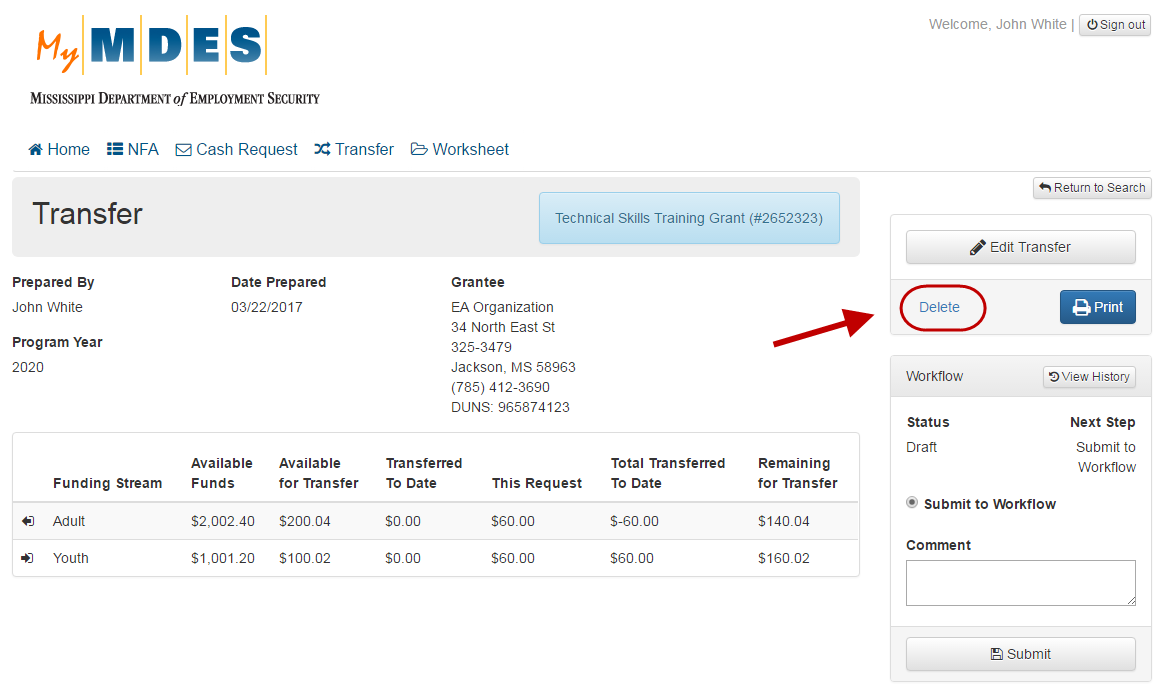 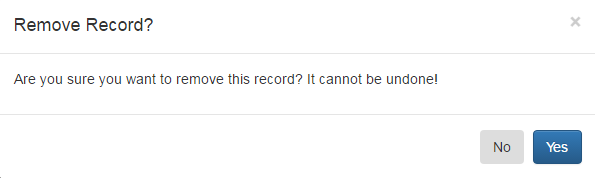 Submitting a Transfer to WorkflowGrantee Staff members, Grantee Managers, Grantee Directors and Grantee Executives can submit transfers to Workflow. In order to initiate the process of approving a transfer, it must be submitted to Workflow from the associated Transfer View screen. For details on other actions available for transfers, refer to the Viewing a Transfer section.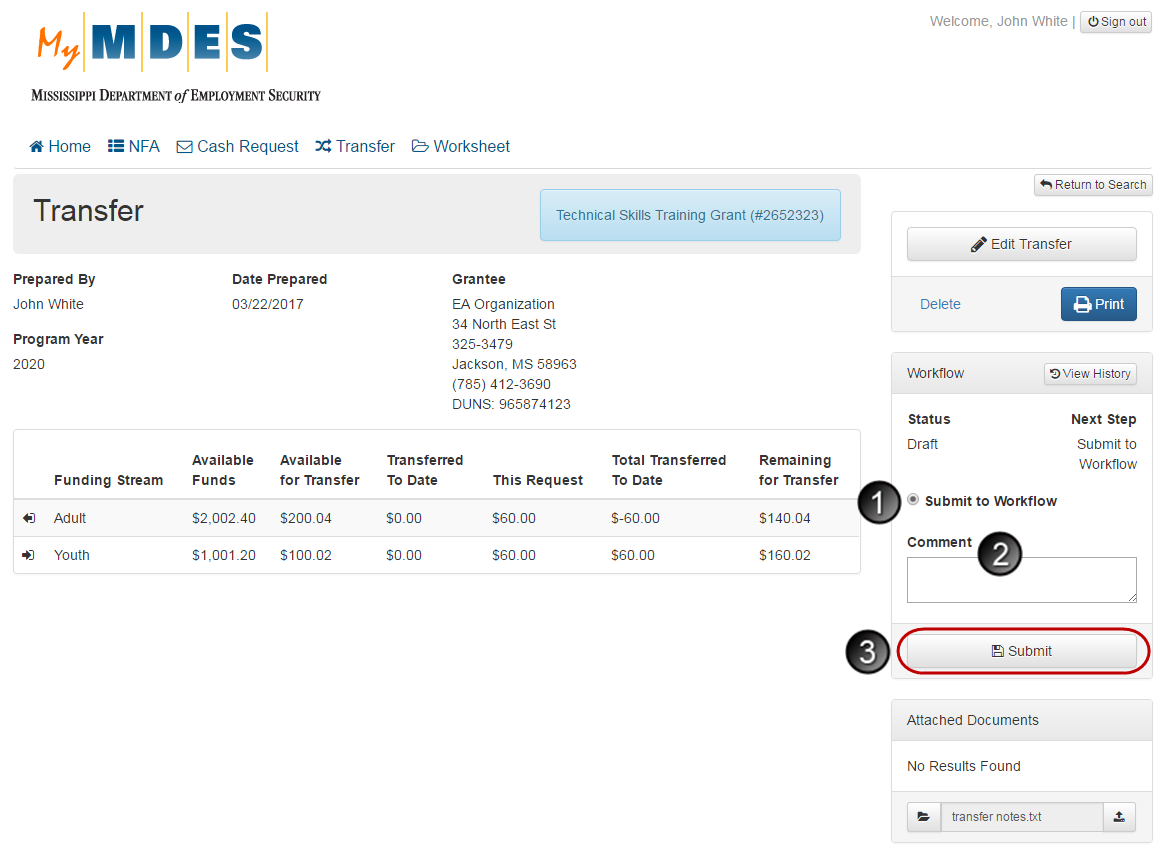 To submit a transfer to Workflow:Select Submit to Workflow in the Workflow section.Enter a comment in the Comment field.Click the Submit button.NOTE: Clicking Submit will change the status from ‘Draft to ‘Submitted to Workflow’.Signing a TransferGrantee Managers, Grantee Directors, Grantee Executives and Board Chairmen can locally sign transfers that have a status of ‘Submitted to Workflow’.Transfers can be signed from the associated Transfer View screen. For details on other actions available for transfers, refer to the Viewing a Transfer section.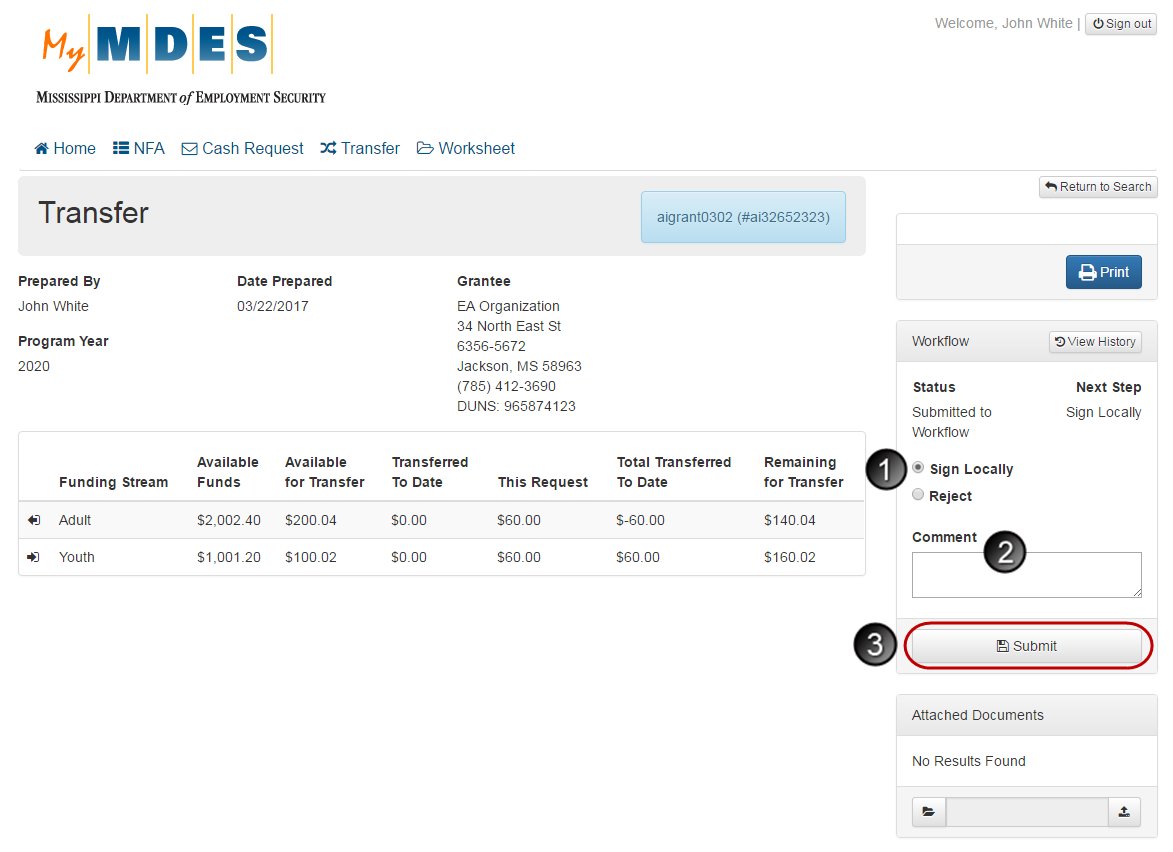 To sign a Transfer:Select Sign Locally in the Workflow section.Enter a comment in the Comment field.Click the Submit button.NOTE: Clicking Submit will change the status to ‘Locally Signed’.Once the transfer has been locally signed, further status changes (state review, approval and sign off) are available only to State Office users.Rejecting Status ChangesIf necessary, a status change, which has been submitted, can be rejected. NOTE: After a transfer has been locally signed, the status cannot be rejected.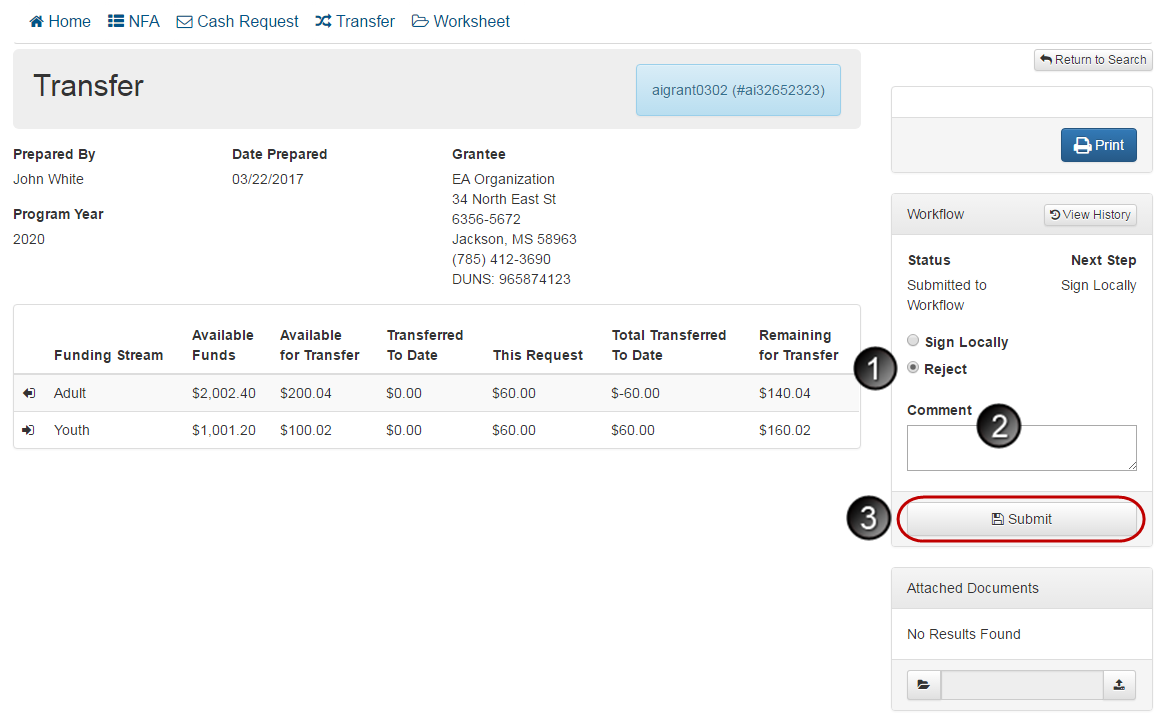 To reject a status change:Select Reject in the Workflow section.Enter a comment in the Comment field.Click the Submit button.NOTE: Clicking Submit will change the status to ‘Draft’.Worksheet Creating a WorksheetGrantTrak allows Grantee Staff members, Grantee Managers, Grantee Directors and Grantee Executives create worksheets.Worksheets are created from the Notice of Fund Availability View screen. For details on other actions available for an NFA, refer to the Viewing a Notice of Fund Availability section.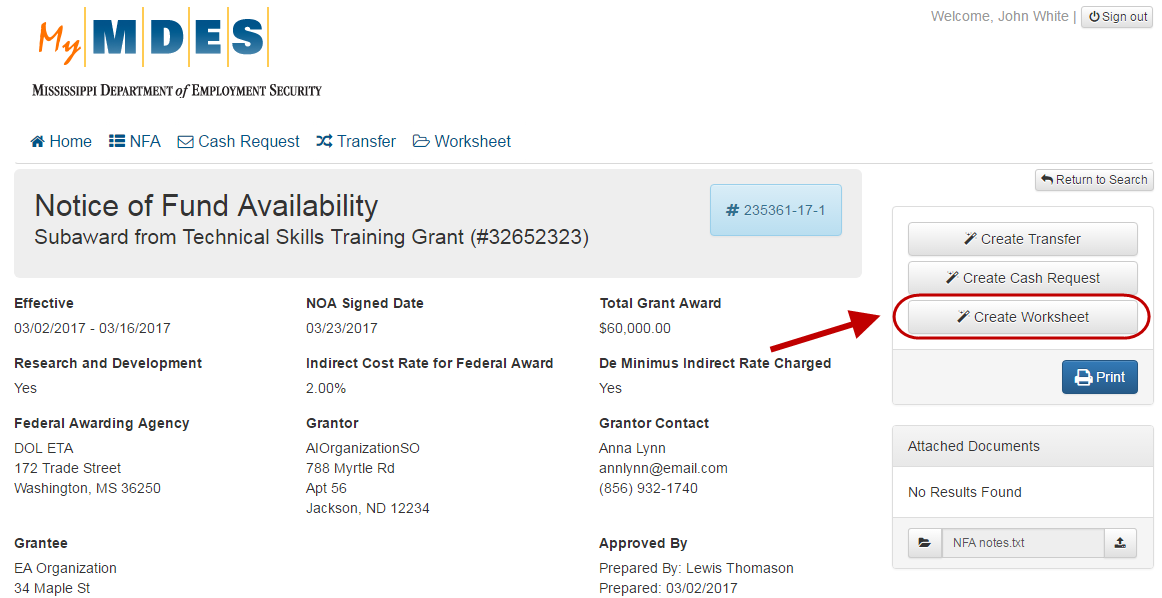 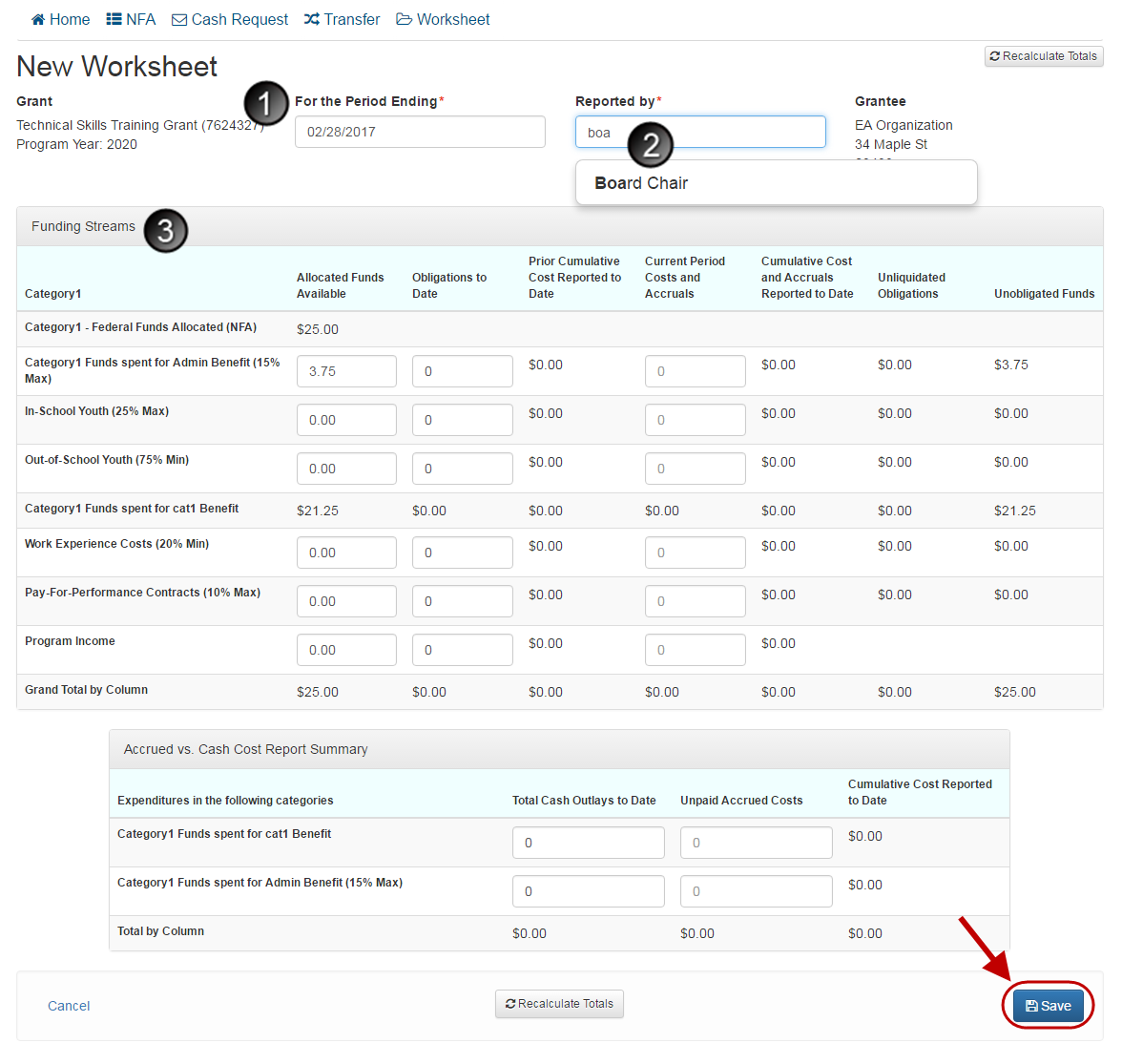 Select the appropriate date in the For the Period Ending field.Enter at least 3 first characters of the username that requested the worksheet in the Reported by field and select the necessary option in the dropdown list.If funding streams and allocations were provided, enter values in the corresponding fields as necessary.Searching for a WorksheetGrantee Staff members, Grantee Managers, Grantee Directors, and Grantee Executives can search for worksheets.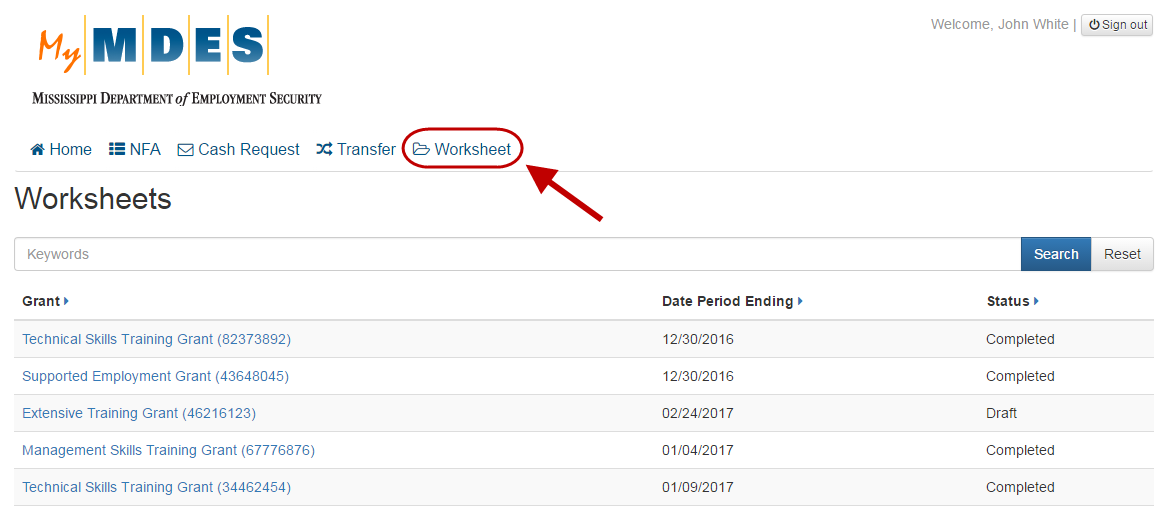 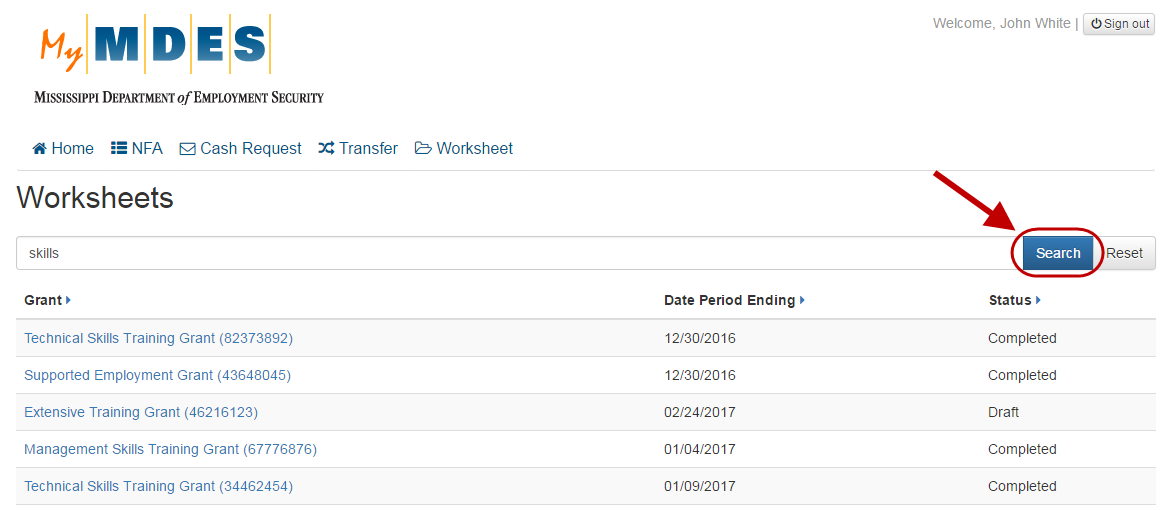 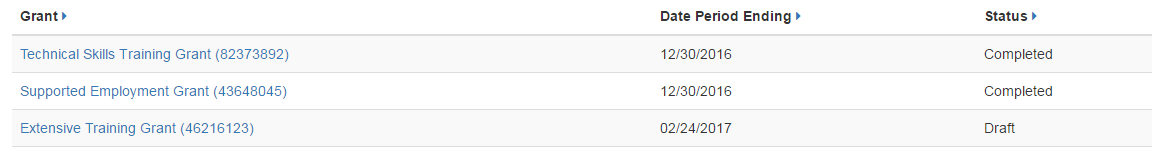 Clicking any grant name in the search results will open the corresponding Worksheet View screen. For more details, refer to the Viewing a Worksheet section.Viewing a WorksheetGrantee Staff members, Grantee Managers, Grantee Directors, and Grantee Executives can view worksheets.To open a Worksheet View screen with associated details, click the grant name in the search results list. For details on how to search for a worksheet, refer to the Searching for a Worksheet section.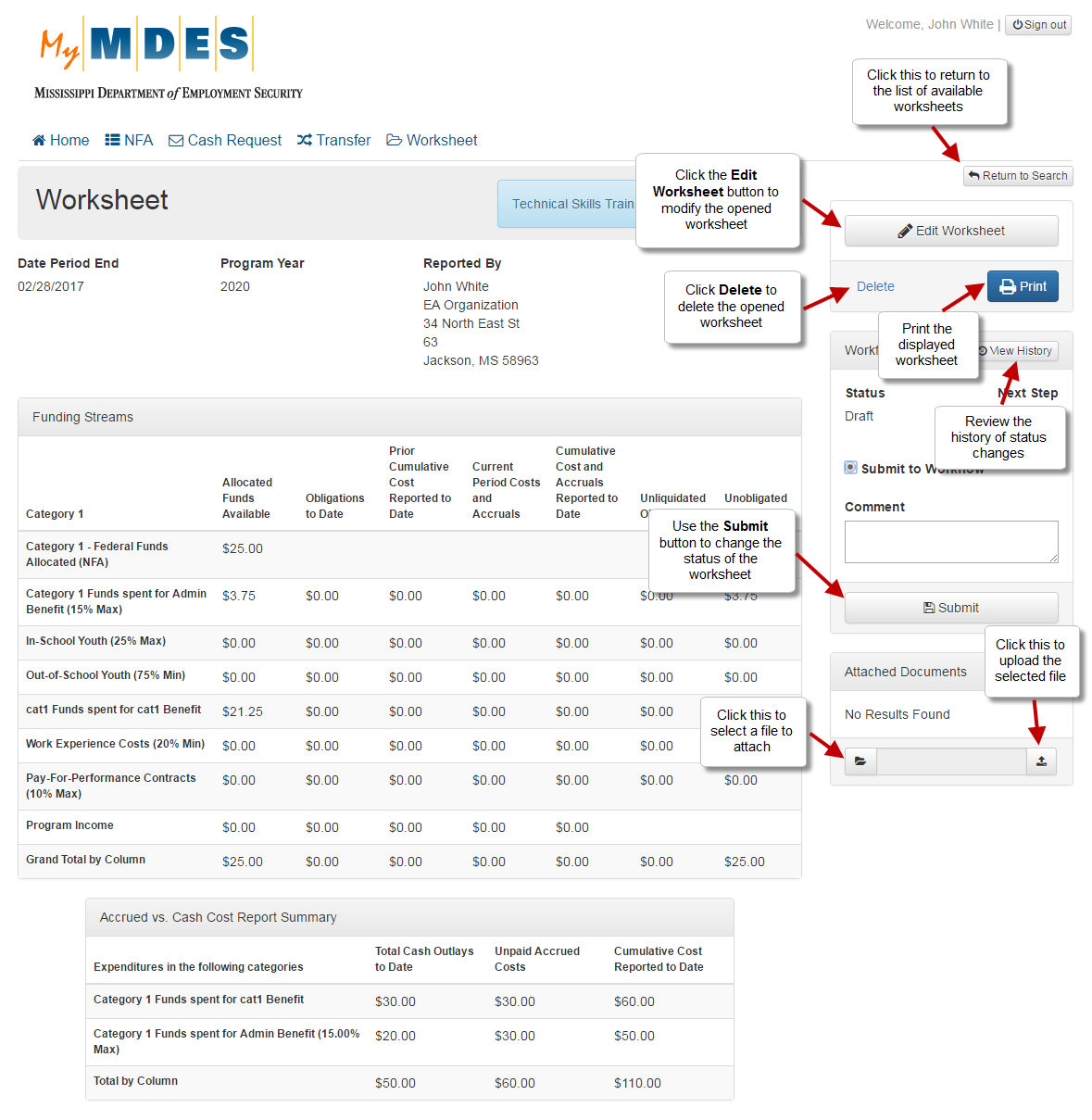 NOTE: The number of available actions on the screen depends on the status of the worksheet.On a Worksheet View screen, you can attach documents to the displayed worksheet. To attach a document: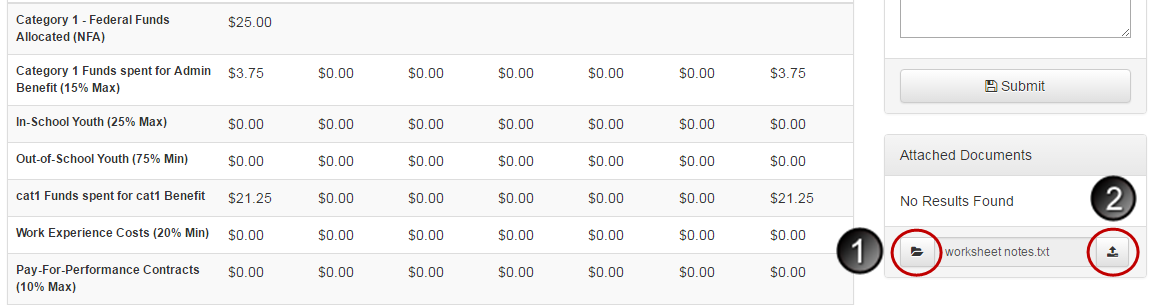 Click the folder icon and select the required document from your local directory.Click the upload icon to attach the selected file.Editing a WorksheetGrantee Staff members, Grantee Managers, Grantee Directors and Grantee Executives can edit worksheets that have a status of ‘Draft’.Information related to a worksheet can be modified from the associated Worksheet View screen. For details on actions available from a Worksheet View screen, refer to the Viewing a Worksheet section.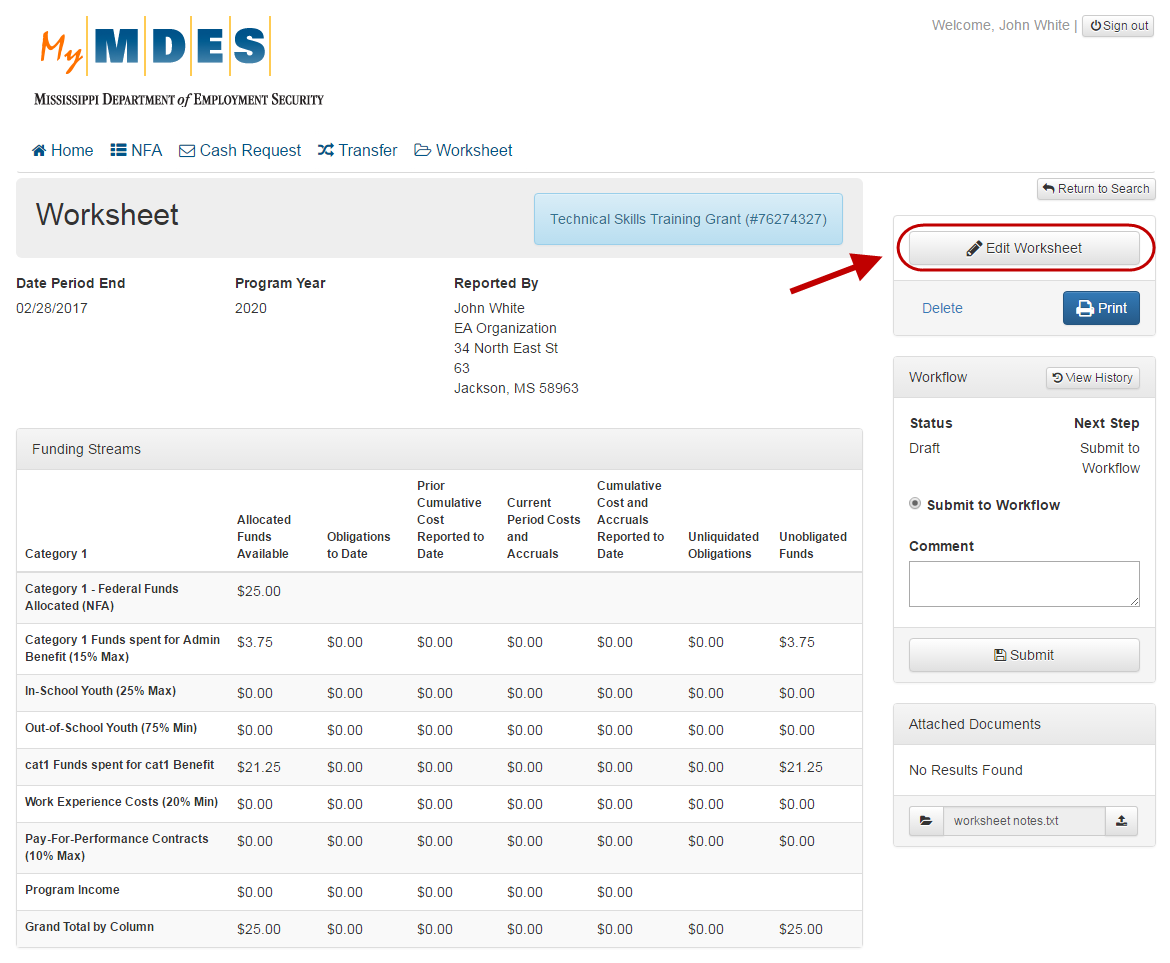 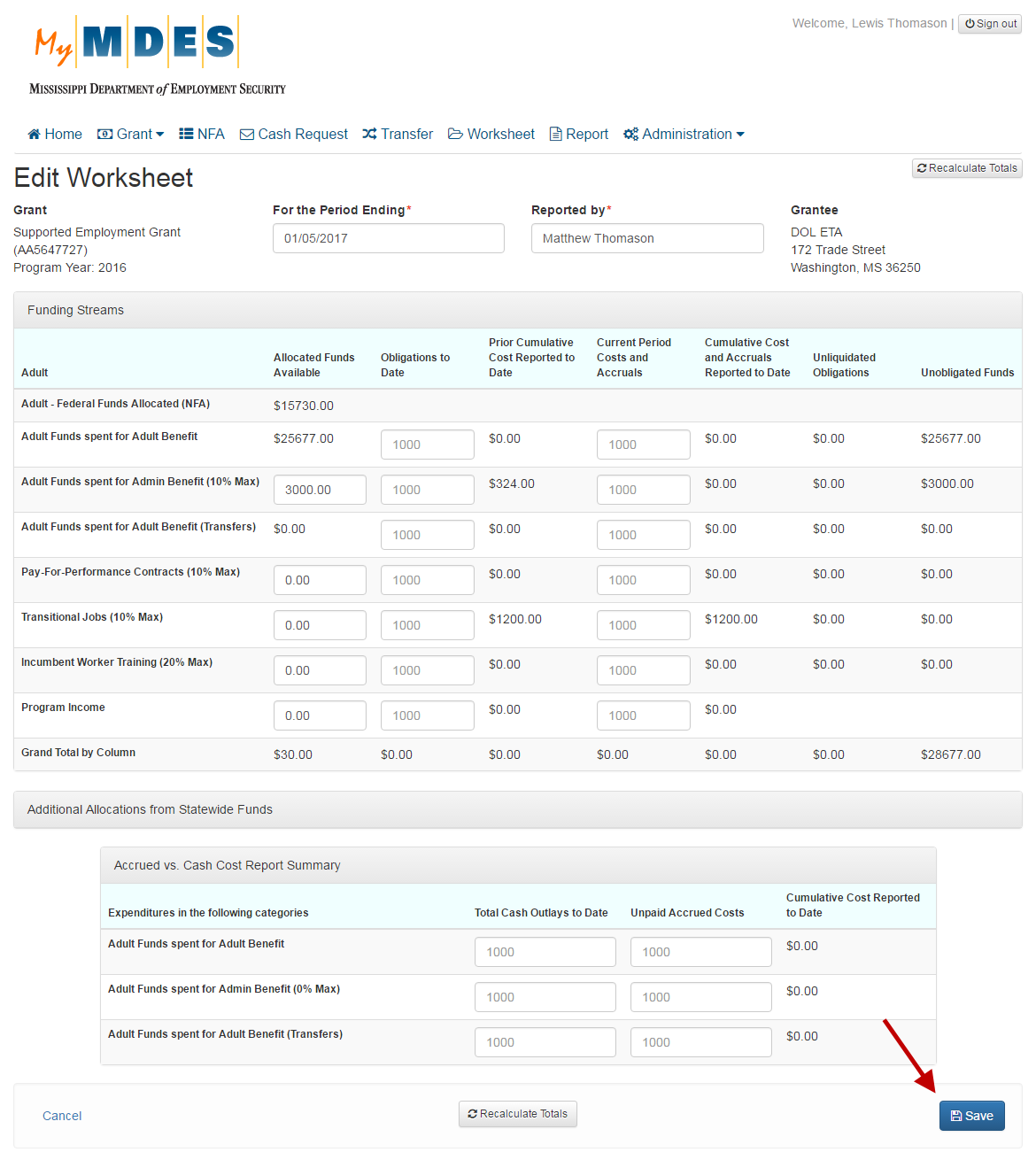 Deleting a WorksheetGrantee Staff members, Grantee Managers, Grantee Directors and Grantee Executives can delete worksheets that have a status of ‘Draft’.Information related to a worksheet can be deleted from the associated Worksheet View screen. For details on actions available from a Worksheet View screen, refer to the Viewing a Worksheet section.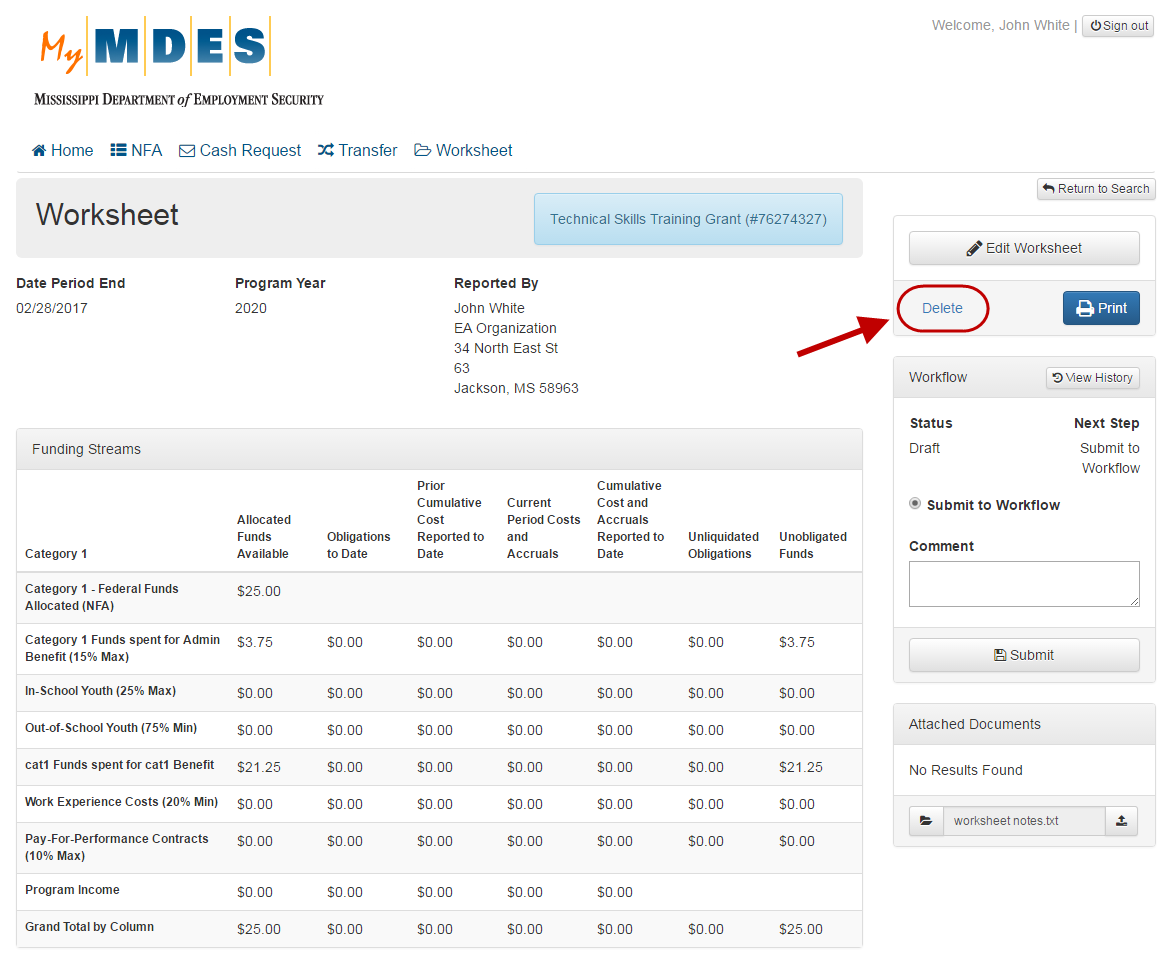 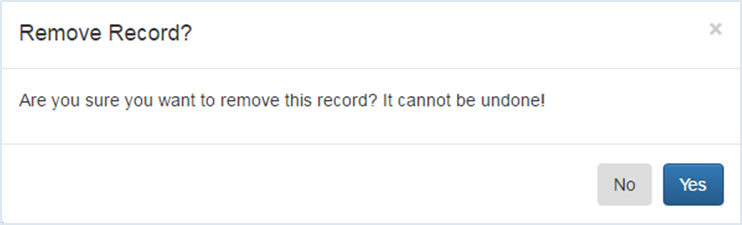 Submitting a Worksheet to WorkflowGrantee Managers, Grantee Directors and Grantee Executives can submit worksheets to Workflow. In order to initiate the process of approving a worksheet, it must be submitted to Workflow from the associated Worksheet View screen. For details on actions available for worksheets, refer to the Viewing a Worksheet section.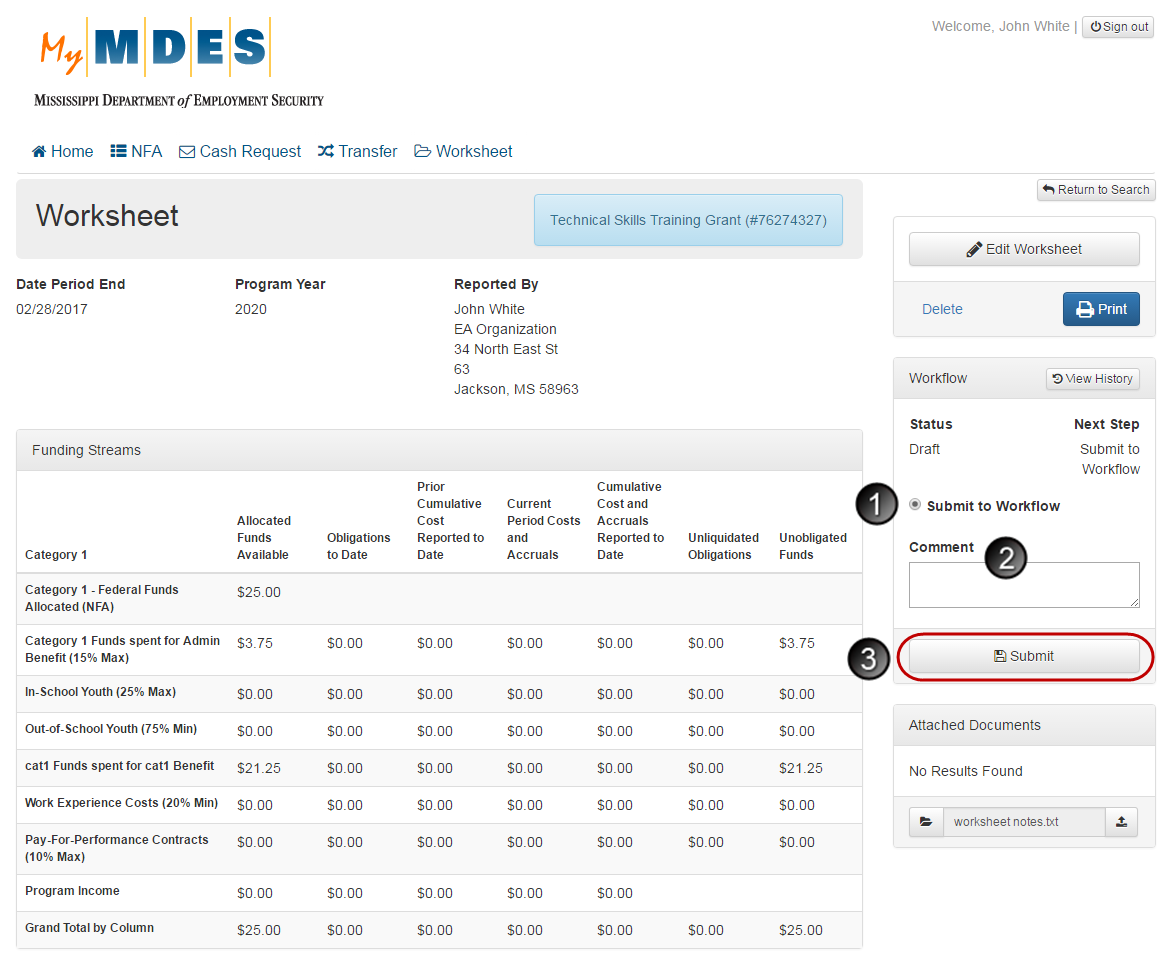 To submit a worksheet to Workflow:Select Submit to Workflow in the Workflow section.Enter a comment in the Comment field.Click the Submit button.NOTE: Clicking Submit will change the status from ‘Draft to ‘Submitted to Workflow’.Signing a WorksheetGrantee Managers, Grantee Directors, Grantee Executives can locally sign worksheets that have a status of ‘Submitted to Workflow’.Worksheets can be signed from the associated Worksheet View screen. For details on other actions available for worksheets, refer to the Viewing a Worksheet section.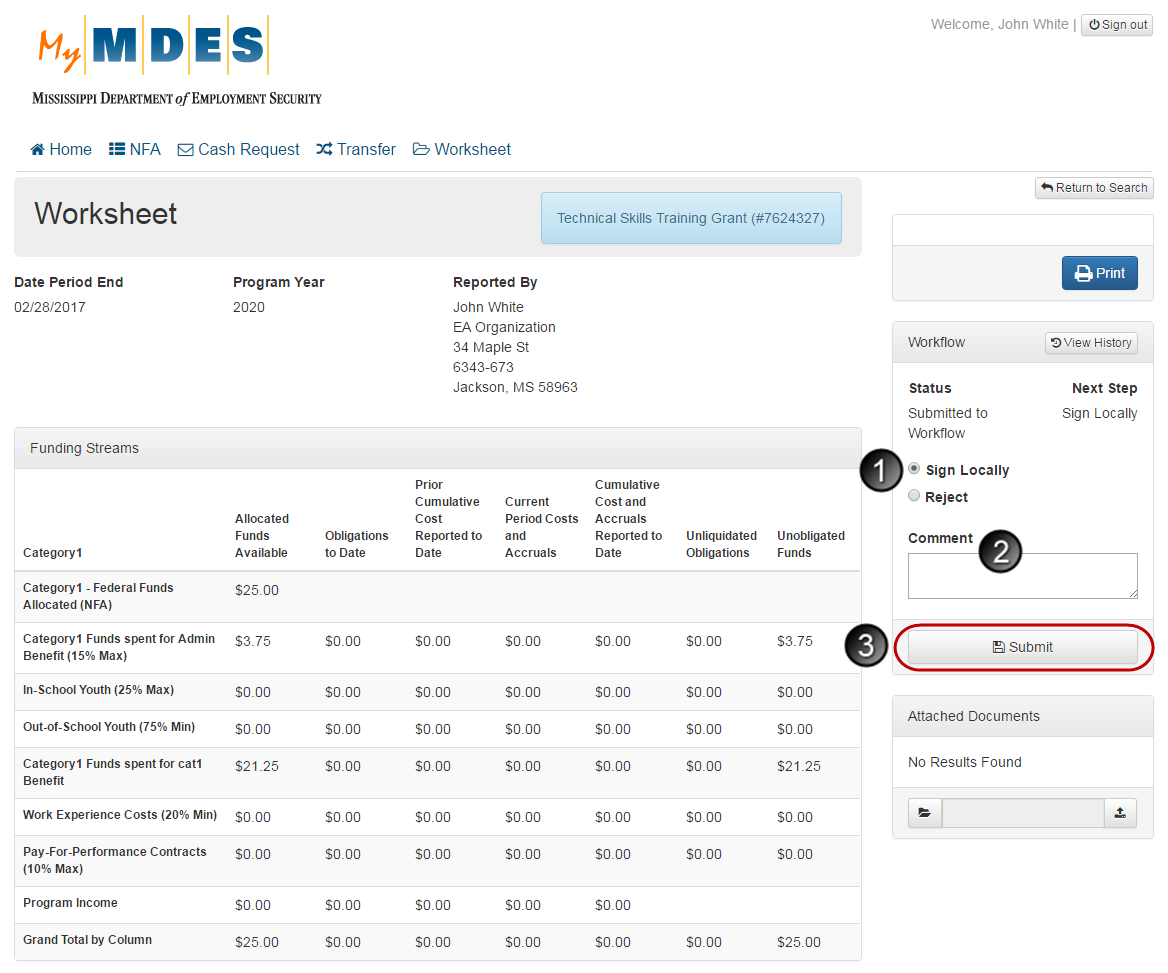 To sign a worksheet:Select Sign Locally in the Workflow section.Enter a comment in the Comment field.Click the Submit button.NOTE: Clicking Submit will change the status to ‘Locally Signed’ or ‘Completed’.Once the worksheet has been locally signed, further status changes (state review, approval and sign off) are available only to State Office users.Rejecting Status ChangesIf necessary, a status change, which has been submitted, can be rejected. NOTE: After a worksheet has been locally signed, the status cannot be rejected.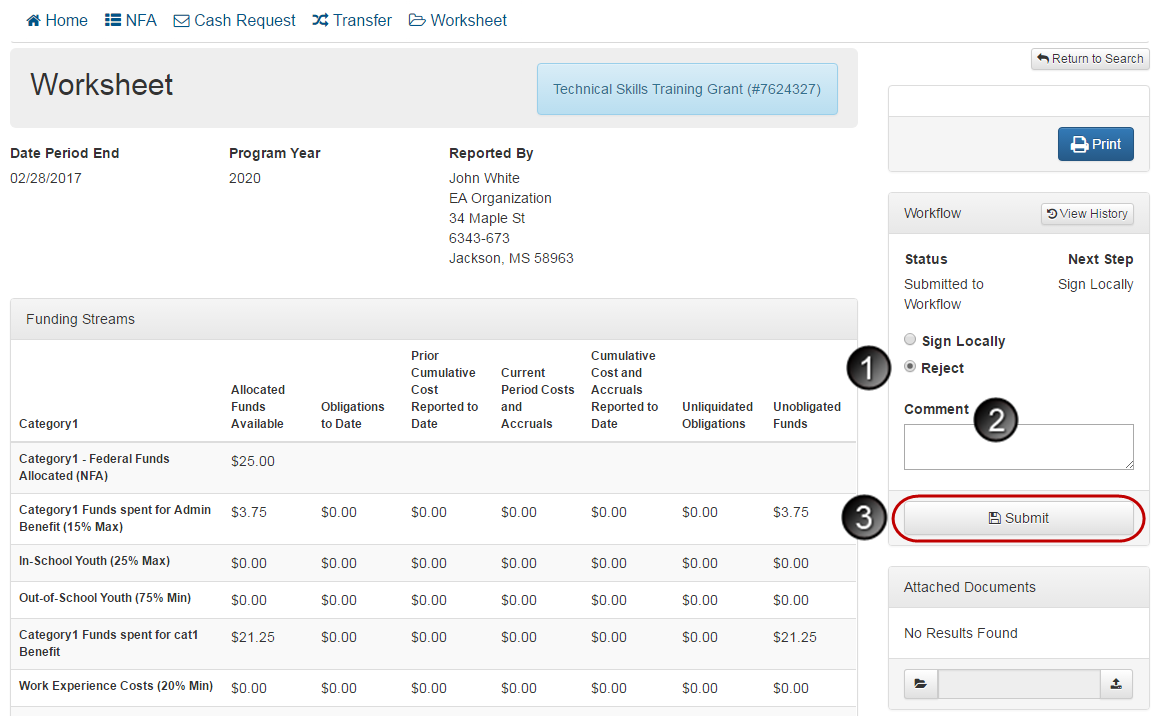 To reject a status change:Select Reject in the Workflow section.Enter a comment in the Comment field.Click the Submit button.NOTE: Clicking Submit will change the status to ‘Draft’.